LIGO Laboratory / LIGO Scientific CollaborationE1000402-v6	        LIGO                           12 Apr. 2011
Part Pre-preparation Instruction Helicoil_Dowel PinNot including Actuator partsM.HillardDistribution of this document:Advanced LIGO ProjectThis is an internal working noteof the LIGO Laboratory.Assembly of Advanced LIGO BSC ISIClean room standardsFor a clean assembly all LIGO standards should be followed, as presented in the latest version of the LIGO Contamination Control Plan (E0900047). Clean room garb including UHV gloves should be worn when working with parts. All tools that come in contact with assembly should be cleaned to class B standards.Assembly will be done under a portable clean room.  Any time a part of the assembly is not covered by the portable clean room or not being actively worked on it should be covered with appropriate clean covers. (C3 polyester or equivalent).Torque Values for Bolts:Standard torque values according to manufacturer standards for screw material should be used.See E1000402 matrix to identify what and how many helicoils and or dowel pins to be inserted to parts this document is to supply insertion instruction for the parts.When applying dowel pins to the large plates (Detailed first) a hammering techniquemust be employed. This technique is illustrated in Appendix C and see a portion of T0900570 shown below a normal dowel application will insert the dowel into the Counterbore (lead in) hole and press the dowel to full depth of the pin hole (Hole Depth). Any deviation from this will be called out.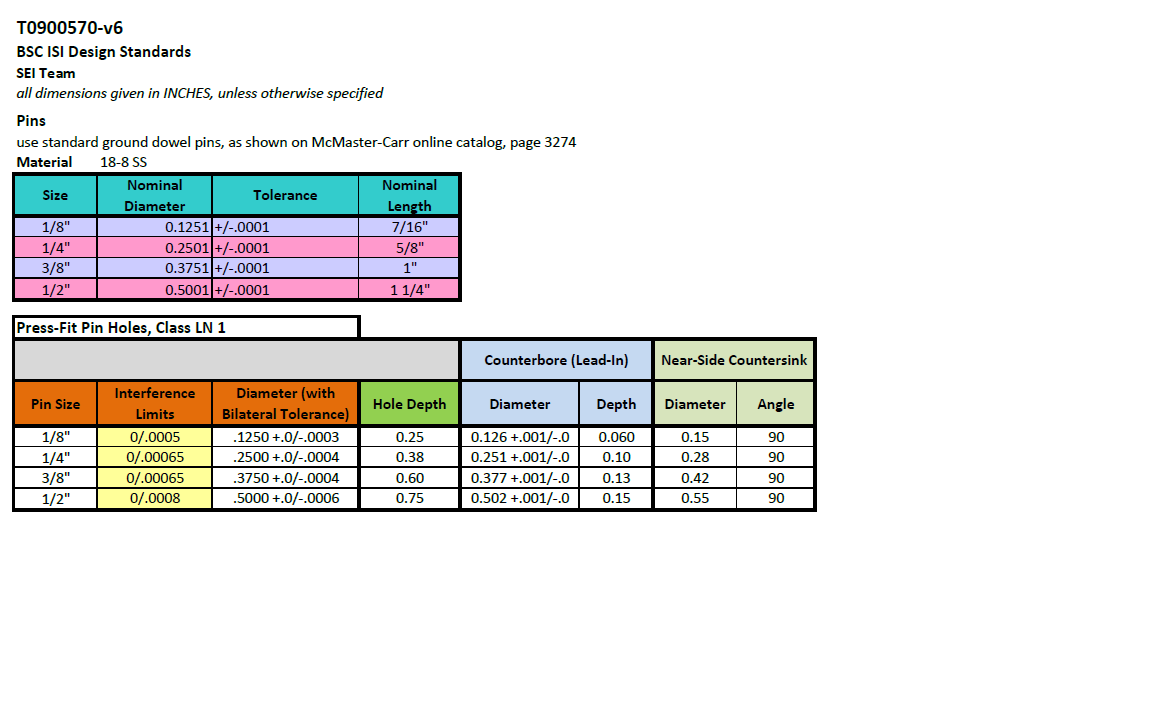 List of all parts that need to be prepared: List does not include Actuator Parts see individual actuator procedure for application details.    P/N                           Helicoils:                   Dowel pins:D0900894			y			y			D0900895			y			yD0901516			y			yD0901517			y			yD0901518			n			yD0901519			y			nD0901520			y			yD0902273			y			yD0902279			y			ySmaller parts may use arbor press to install.D0901499			y			yD0901521			y			yD0901522			y			yD0901530			n			yD0901531`			n			yD0901532			n			yD0901533			y			yD0901535			y			yD0901536			y			yD0901537			y			nD0902274			y			yD0902276			y			nD0902277			y			yD0902278			y			yD0902281			y			yD0901554			y			nD1100564			n			yTools required: QTY 	Part Number 	Description1 	48" 3 pt sling3 	MM 2949T35	hoist rings with ½” threaded bolt (max load per ring 1250 lbs) or	3	MM 33045T53 shoulder eyebolt (max load per bolt 2400 lbs)6 	2-4-6 tooling blocks1 	height gage1 	3/8" helicoil installation tool1 	1/4" helicoil installation tool1 	5/8" helicoil installation tool1 	3/8" tangs breaker1 	1/4" tangs breaker1 	5/8" tangs breaker1 	10 - 150 ft lb torque wrenchStage 0 plates on granite table Drawings: D0900894, D0900895   to determine where and what size dowel pins or Helicoils to install.Parts requiredQTY 	Part Number 	Description	Weight1 	D0900894 	bottom part	636 lbs1 	D0900895 	top part	573 lbsNote: To move these large parts, use the three 1/2-13 eyebolts holes equally spaced on them, circled in red on Figure 1.1. The three green circles of this figure shows where the 1/2-13 eyebolts should be attached on the other side (if the plate needs to be flipped). They are at the same positions on both D0900894 and D0900895. Torque them to manufacturer value.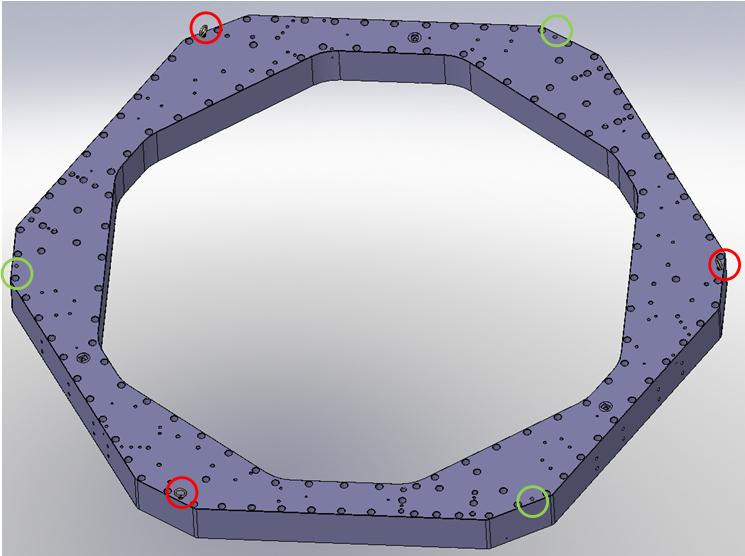 Figure 1  Location of 1/2-13 holes for sling attachment on D0900894 vent grooves not shown1. Place bottom part (D0900894) on level tooling blocks on granite table- ribs side down.Preparation of D0900894: see drawing D0900894Hardware: See E1000402 matrix  for required hardware1. Apply helicoils in locations  shown  Figure 2 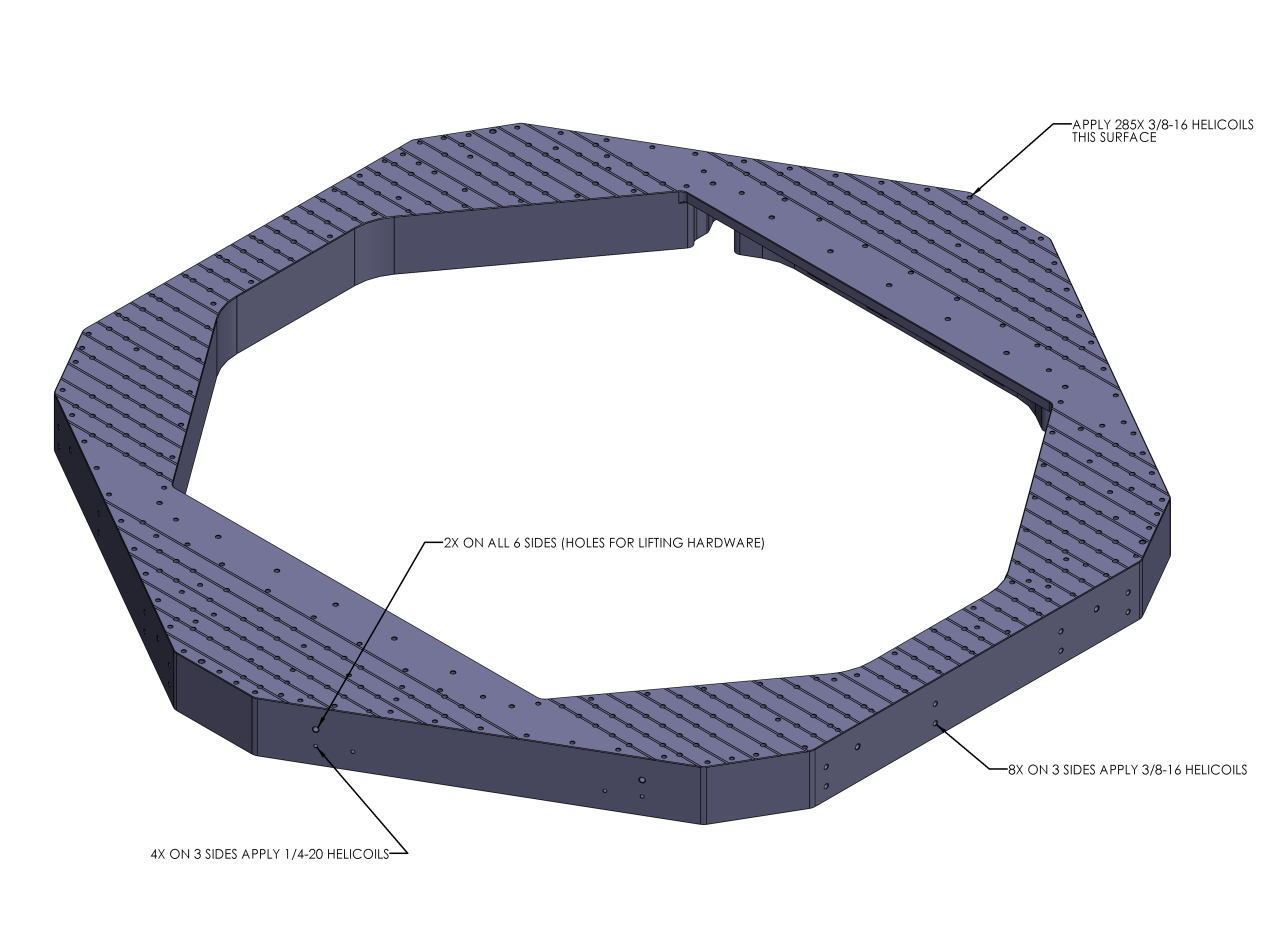 2. Place D0900894 with helicoiled surface(flat surface with grooves) facing down and 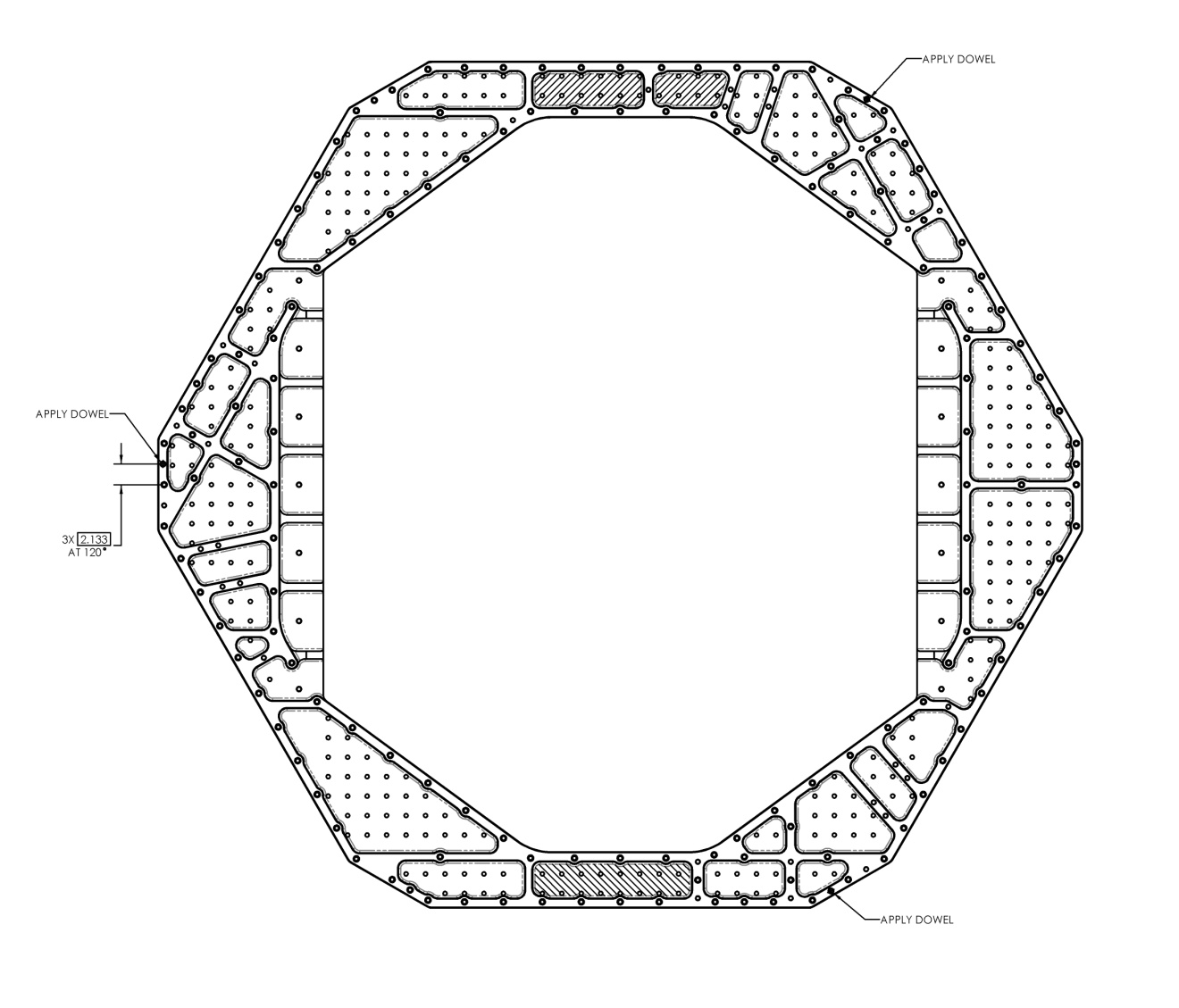 pocketed surface facing up.3. Insert dowel pins see Appendix C  for insertion depth, apply 1/2 x 1.25 dowel pin Qty. 3 in locations shown on Figure 3.Preparation of D0900895: see drawing D0900895  (1/3 of the part is shown)Hardware: See E1000402 matrix  for required hardware1. Apply helicoils in locations  shown  Figure 4 and Figure 5 see Appendix C for Qty.and p/n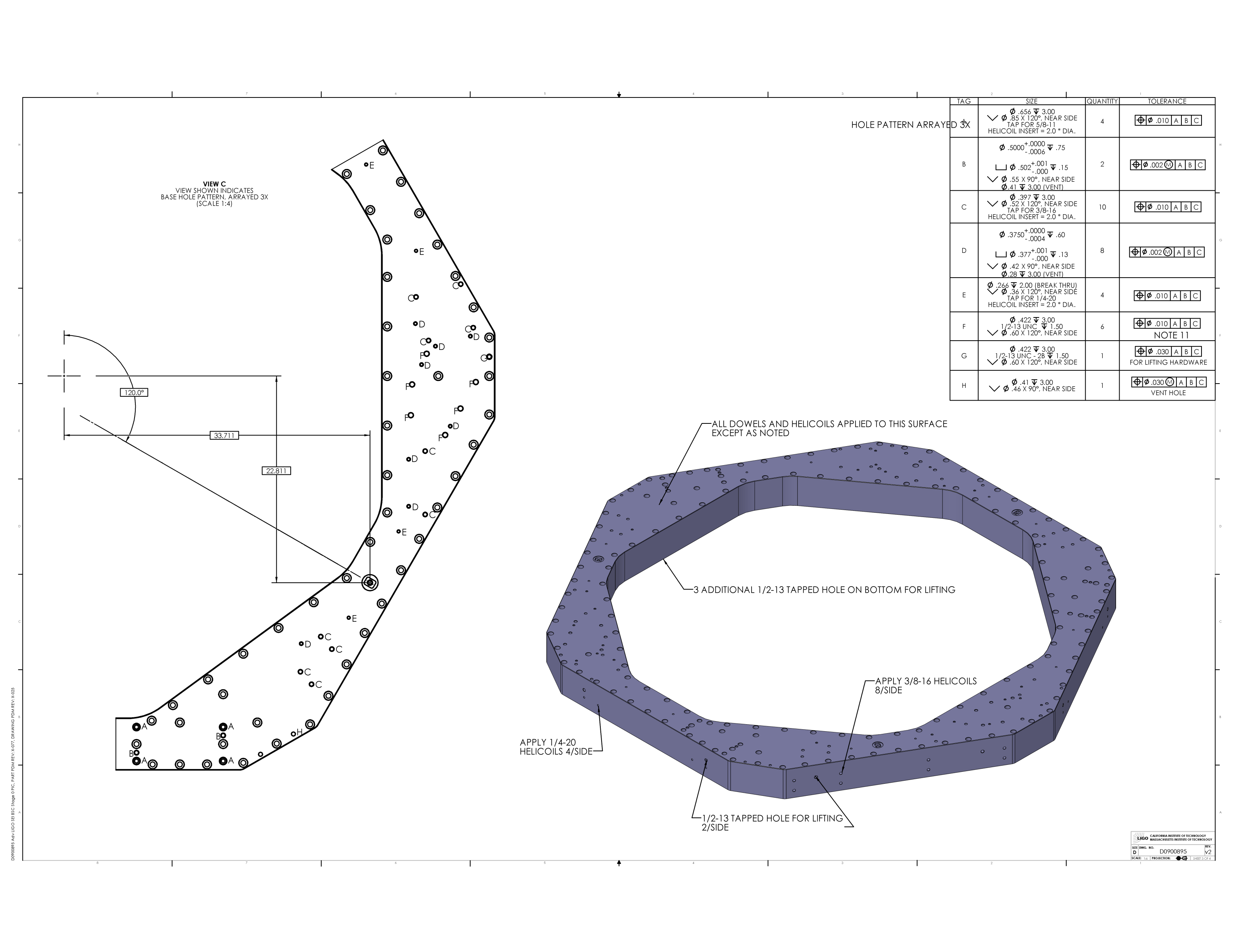                                                               Figure 5                                    (1/3 of the part is shown)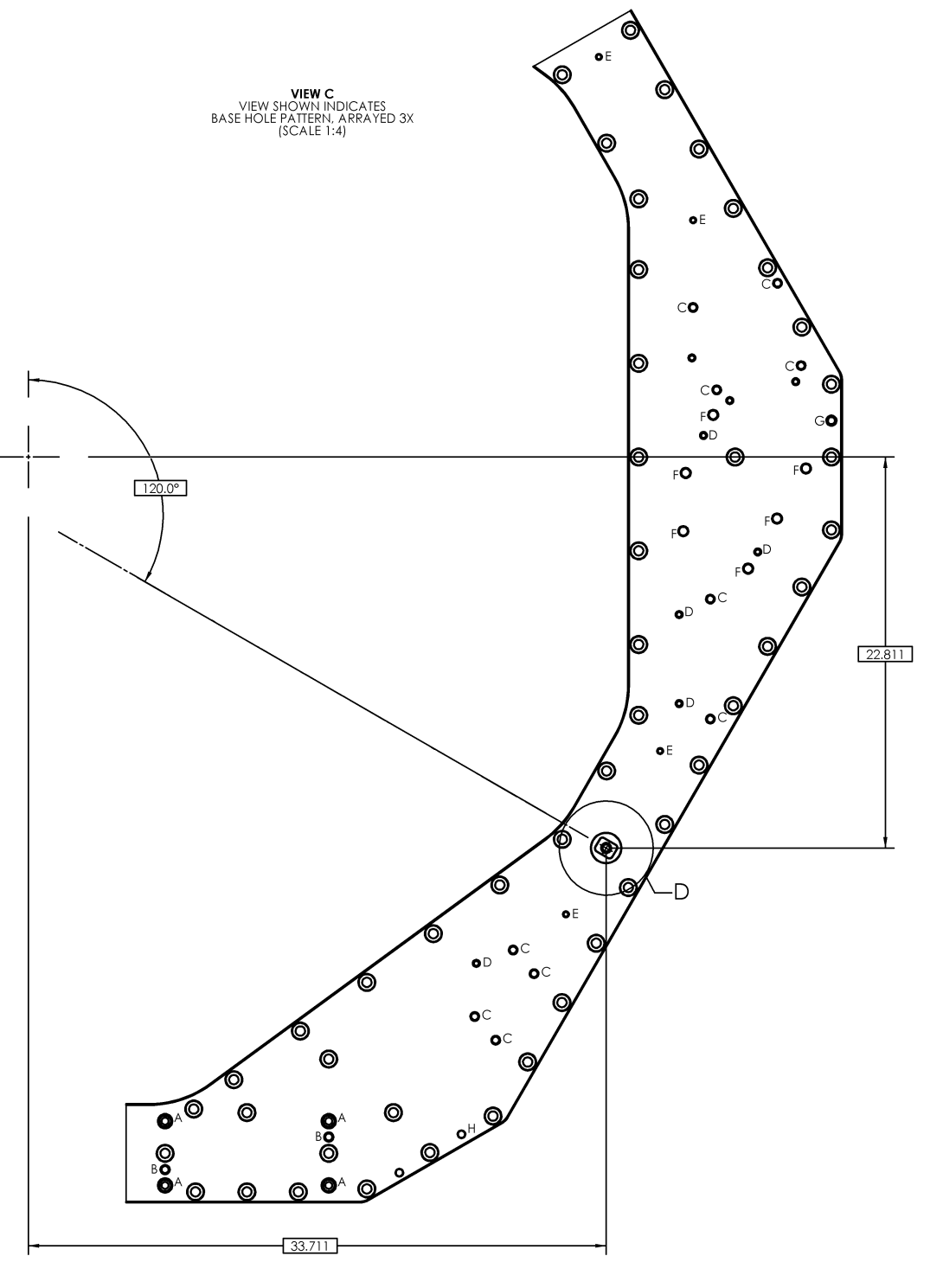 Hole designation ID pattern is arrayed 3X disregard holes with letters F,G and H A=5/8-11  helicoilsC=3/8-16 helicoilsE=1/4-20 helicoils2. Insert 1/2" dowel pins Qty. 6 as shown on Figure 5 and Appendix C for p/n and  illustration for 1/2 x 1.25 dowel pin.B=1/2" dowel pin holesD=3/8 dowel pin holes 3. Insert 3/8" dowel pins Qty. 15 as shown on Figure 5  and Appendix C for p/n and  illustration for 3/8 x 1 dowel pin. Stage 2 plates on granite table ( 1/3 of the part shown)Parts requiredQTY 	Part Number 	Description				Weight1 	D0901516 	solid optical table (facing down)	932 lbs1 	D0901517 	cut-out optical table (facing up)	685 lbsPreparation of D0901516: see drawing D0901516 ( 1/3 of the part shown)1. Place D0901516 on granite table using level blocks, ribbed side down Figure 6.1 Install Heliciols  all 3217 on the Top (not shown below) and install helicoils labeled  B=3/8-16 helicoils C =1/4-20 helicoils.  E=5/8-11 tapped holes for lifting 2. Rotate plate install Dowel pins see Figure 6.2 and Appendix C for p/n and illustration for 1/2 x 1.25 dowel pin, Figure 6.2. install Helicoils on the ribbed side  labeled #3=3/8-16 helicoils . Hole designation ID pattern is arrayed 3X  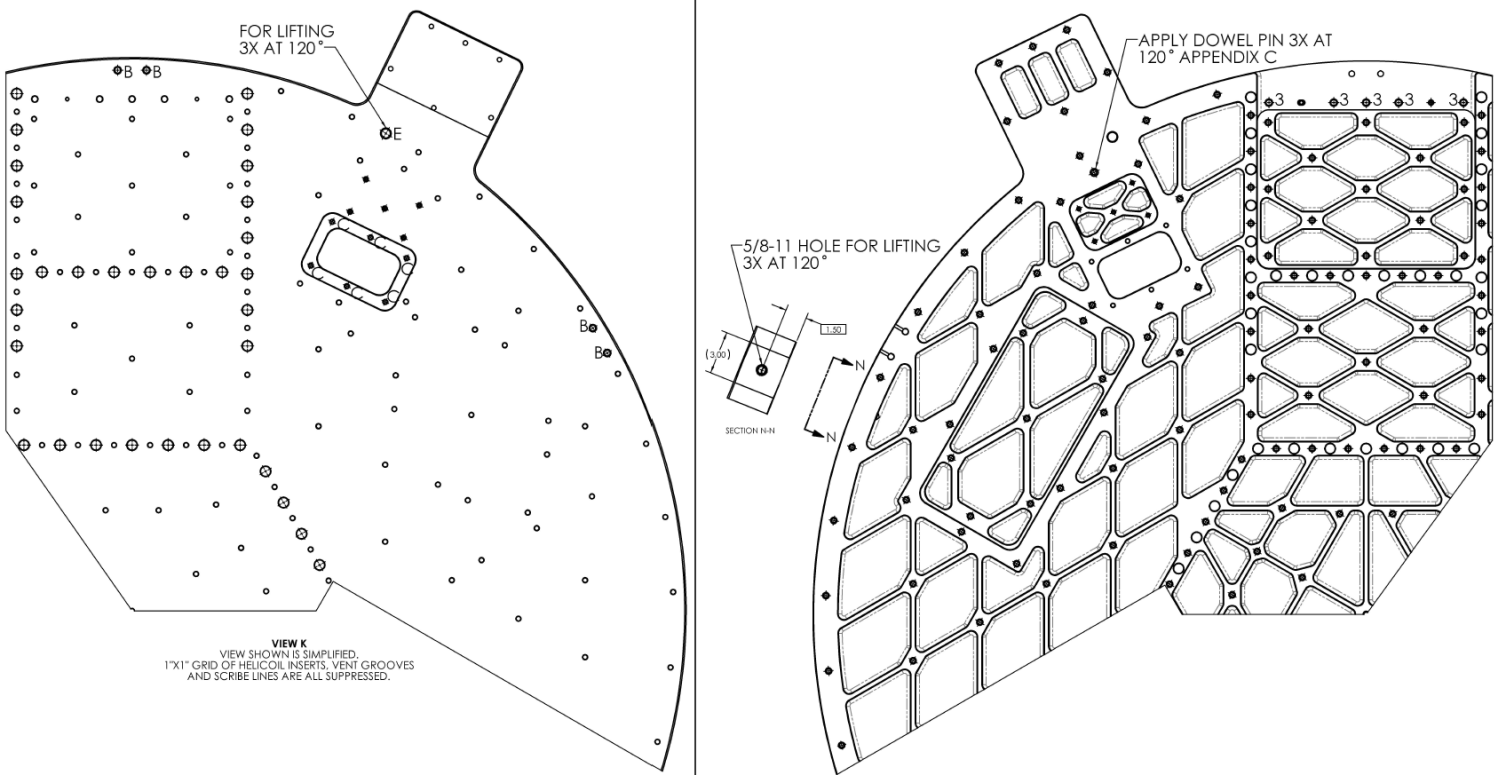                Fig 6.1                                                                                            Fig 6.2               Preparation of D0901517: see drawing D0901517 (1/3 of the part is shown)1. Place D0901517 on granite table rib side down install  dowel pins in locations labeled  B  and E =3/8  dowel pin holes see Appendix C for p/n and  illustration for 3/8 x 1 dowel pin Qty. 30 as shown on Figure 6.1.  Hole labeled D is 5/8-11 for lifting Fig 7.1. 1. Rotate plate Place D0901517 on granite table using level blocks, ribbed side upInstall Helicoils locations labeled #1=3/8-16 helicoils and Dowel pins 3 locations labeled #2 See arrow Fig 7.2.                                         Fig 7.1                                                             Fig 7.2 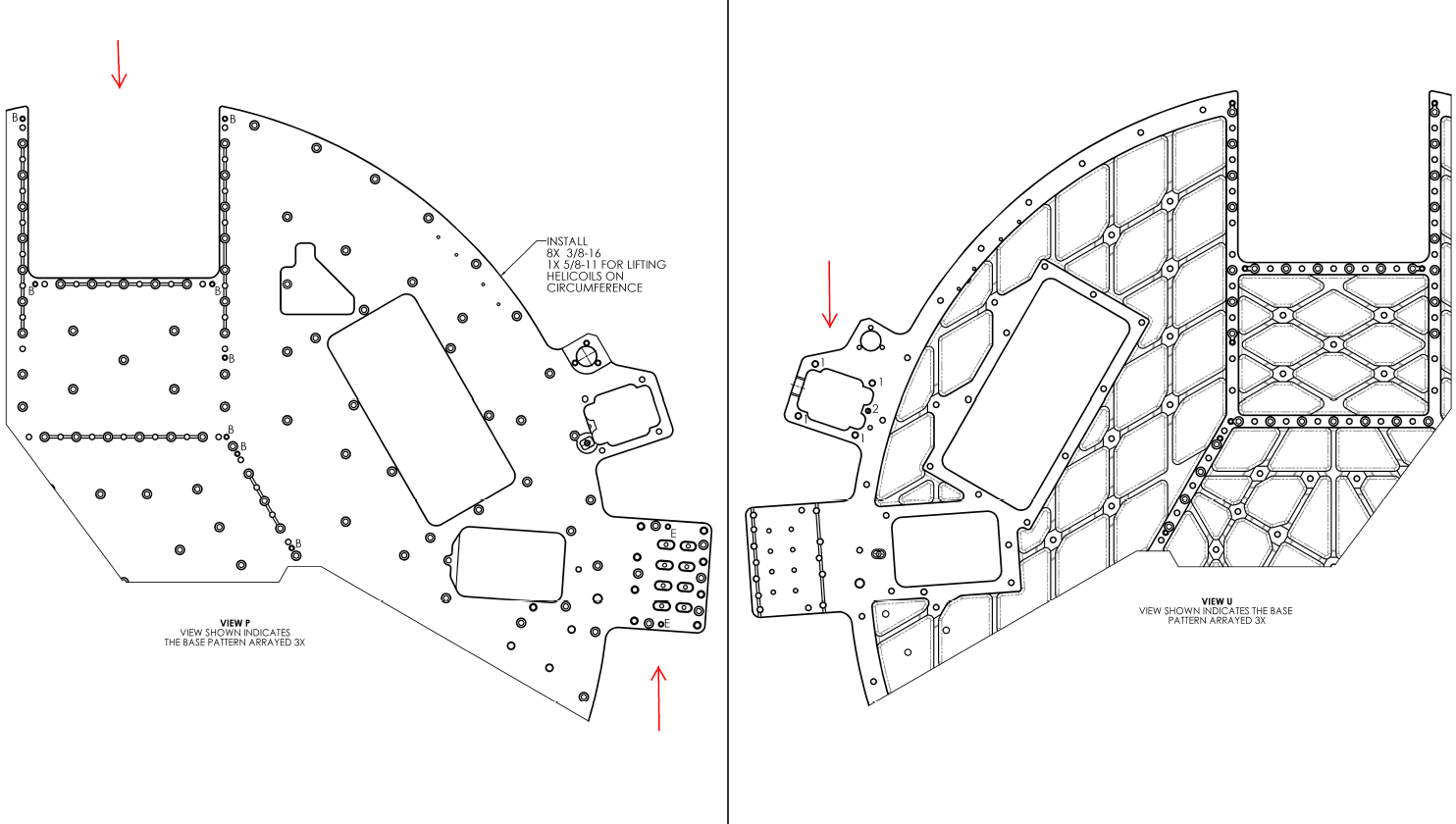 Preparation of D0901518: see drawing D09015181. Rotate plate install  dowel pins in locations noted, Insert 1/2 x 1.25" dowel pins see Appendix C for p/n and  illustration for 1/2 x 1.25 dowel pin see Figure 8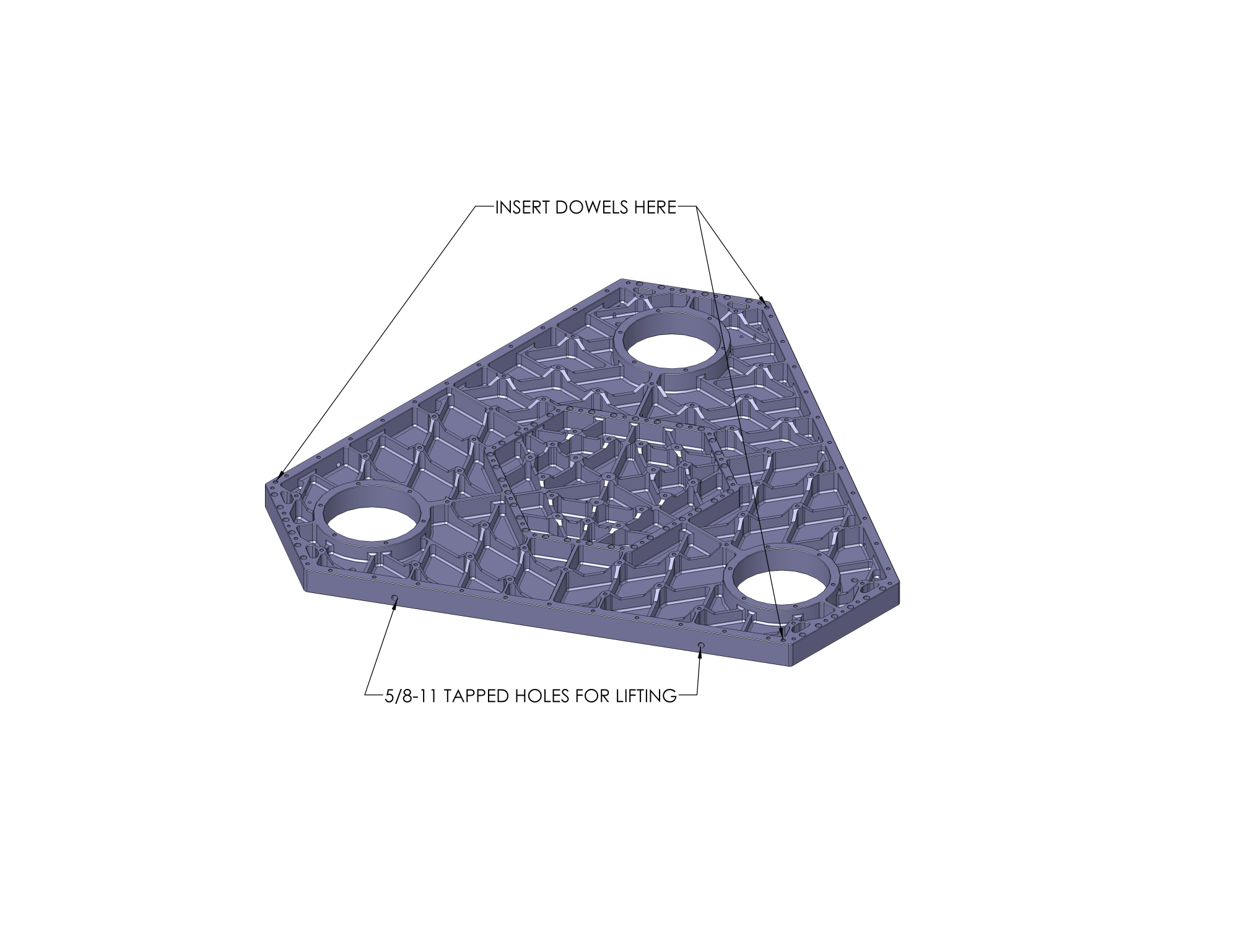                                                                                    Figure 8Preparation of D0901519: see drawing D0901519 1. Install helicoils in locations shown Figure 9 There are no dowels installed in this part.A and C=3/8-16 helicoils and holes 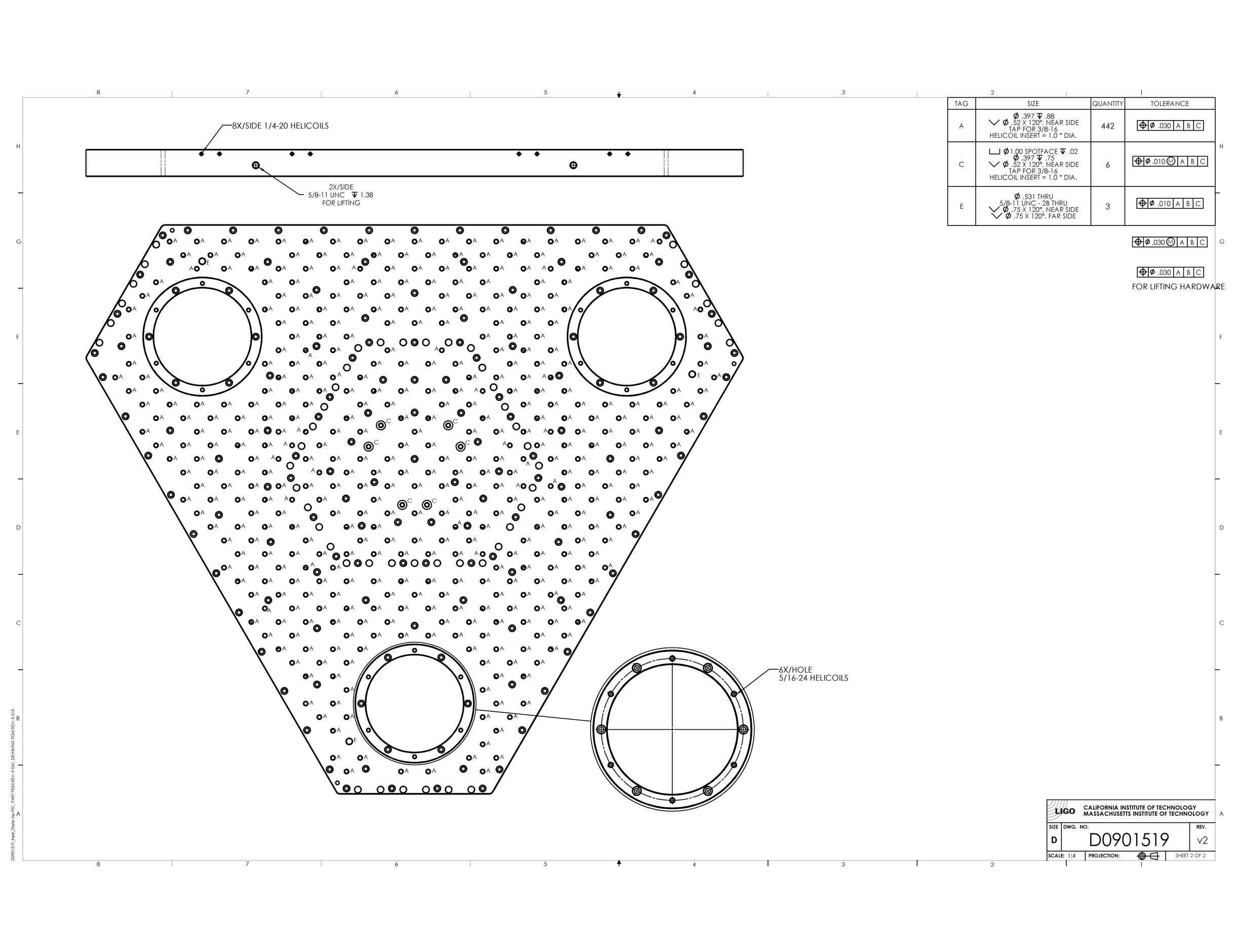 E=5/8-11 helicoils used for lifting.Preparation of D0901520: see drawing D09015201. Install helicoils and dowels in locations shown Figure 10 and detail Figure 11 Dowels to be inserted on non-grooved side.2. "B"= 3/8-16 helicoils     "C"= 1/4 dowel pin holes     "D"= 3/8 dowel pin holes     "E"= 1/4-20 helicoils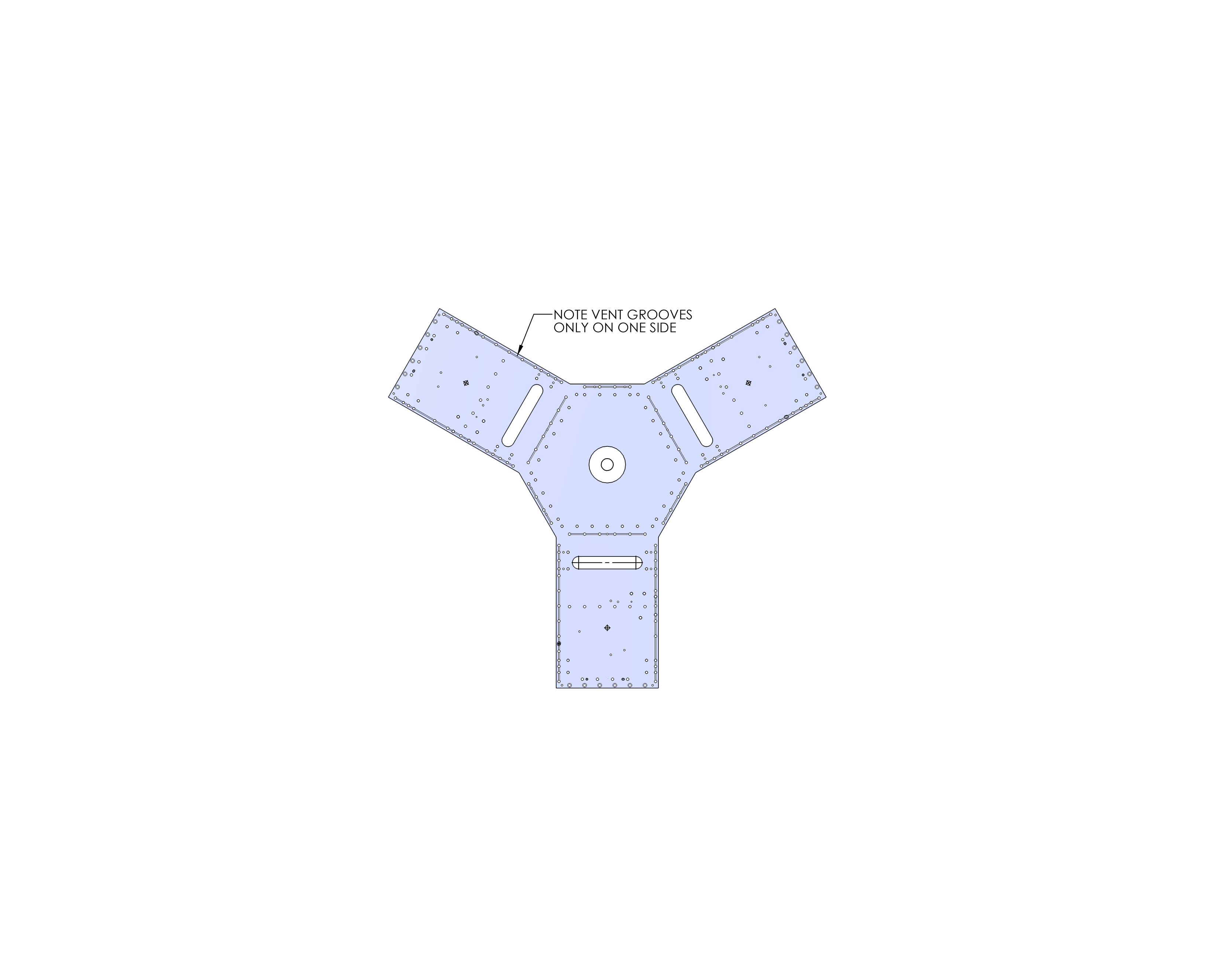                                                                                      Figure 10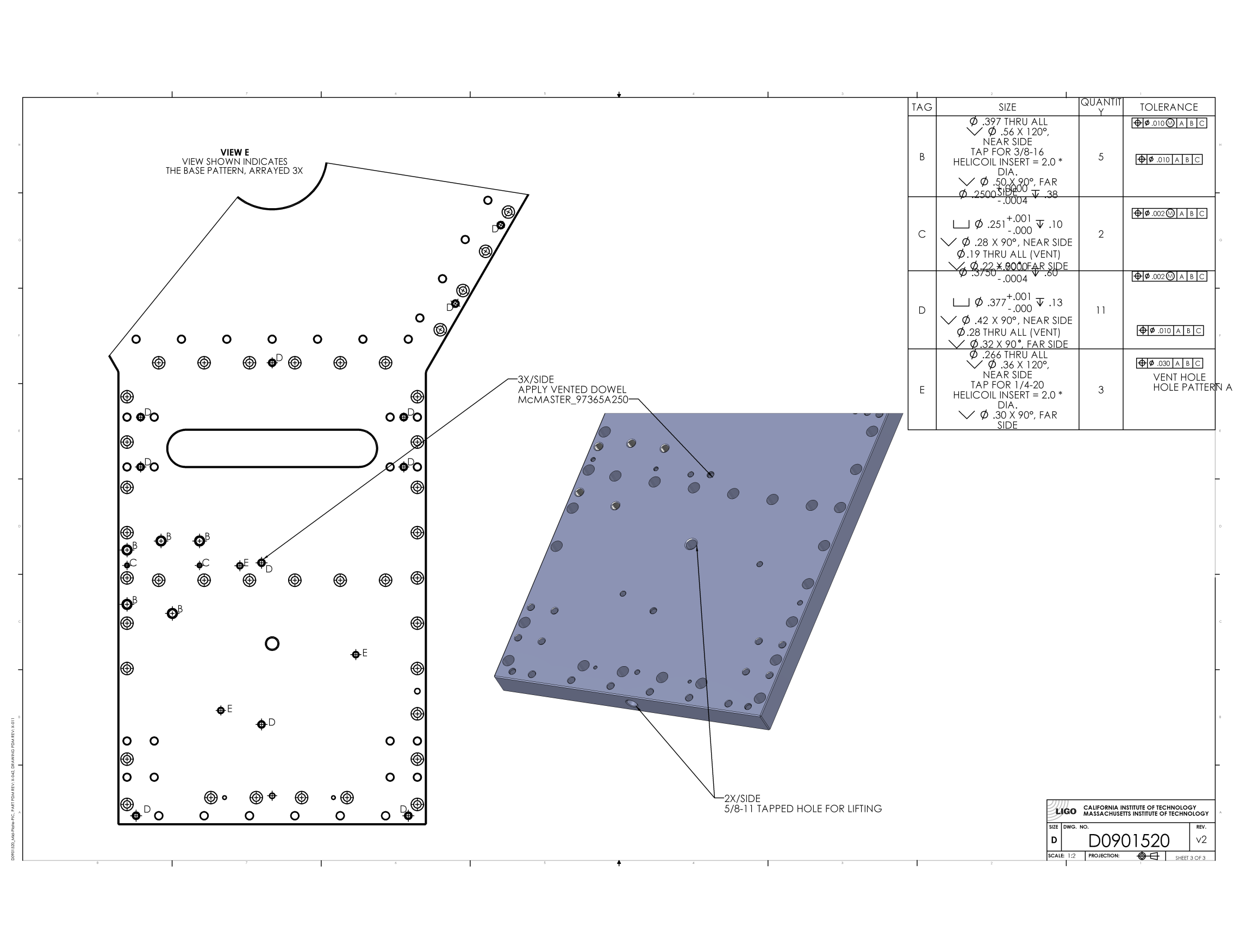 Be absolutely sure to press in the vented dowel pins as shown in Figure 11 this is required for proper venting of the GS-13 vertical assemblyPreparation of D0902273: see drawing D09022731. Install helicoils and dowels in locations shown Figure 12 see appendix C for p/n and installation instructions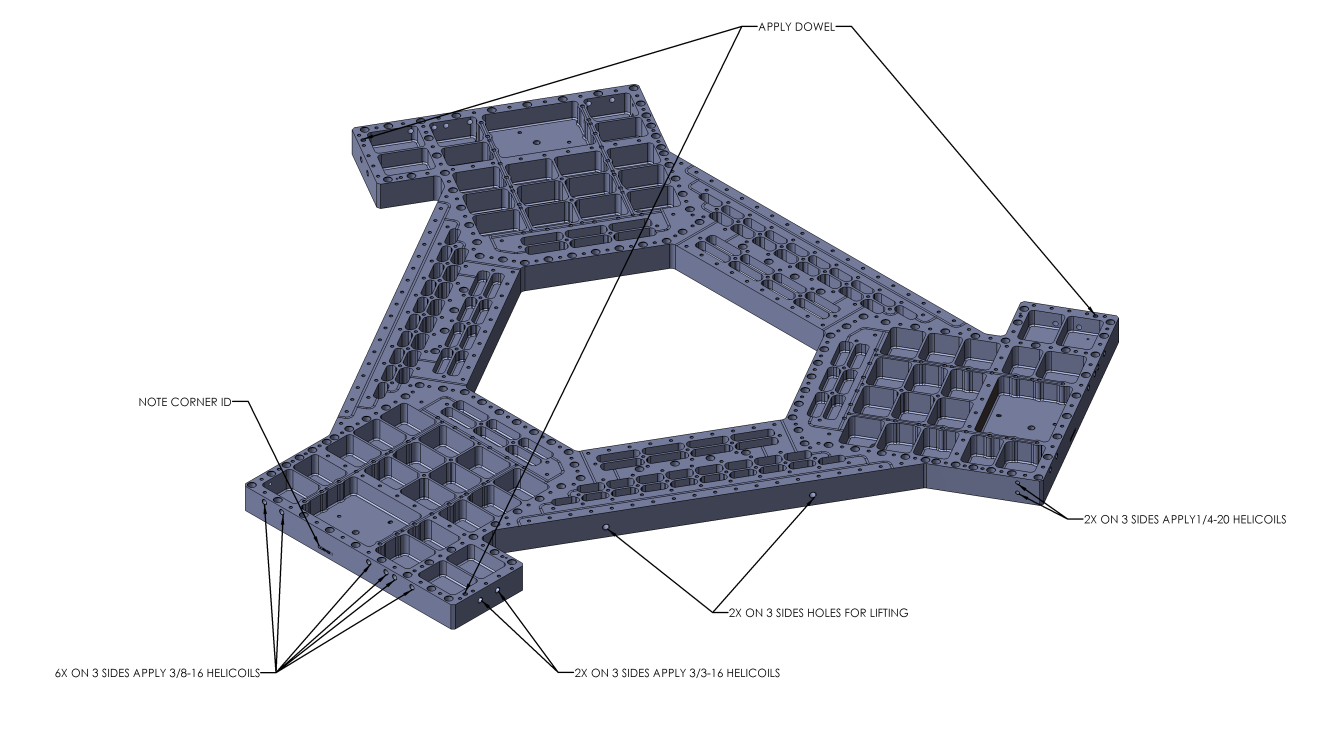                                                                 Figure 12Preparation of D0902279: see drawing D09022791. Install helicoils and dowels in locations shown Figure 13.1 and 13.2 see appendix C for p/n and installation instructionsHole designation ID pattern is arrayed 3X  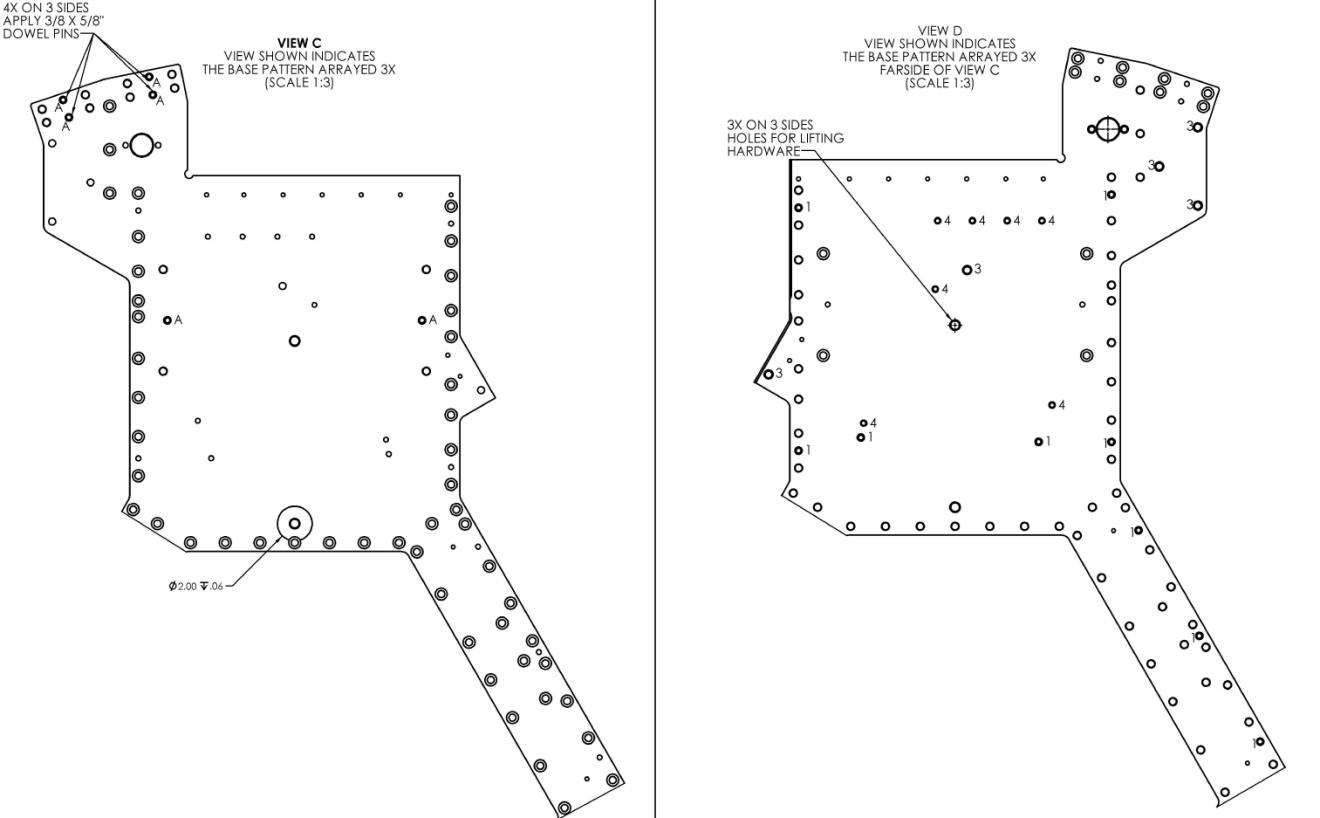 A and #1= 3/8 dowel pin holes (note location of 3/8 x 5/8" dowels) #3=3/8-16 helicoils#4=1/4-20 helicoils.  Helicoils are inserted from the same side as shown.                  Fig 13.1				 	                      Fig 13.29. Insert 3/8 x 5/8" dowel pins Qty. 12 (only 4 shown on Figure 14  .535" deep (dowel will not bottom out) and must remain .09 above surface see appendix C for P/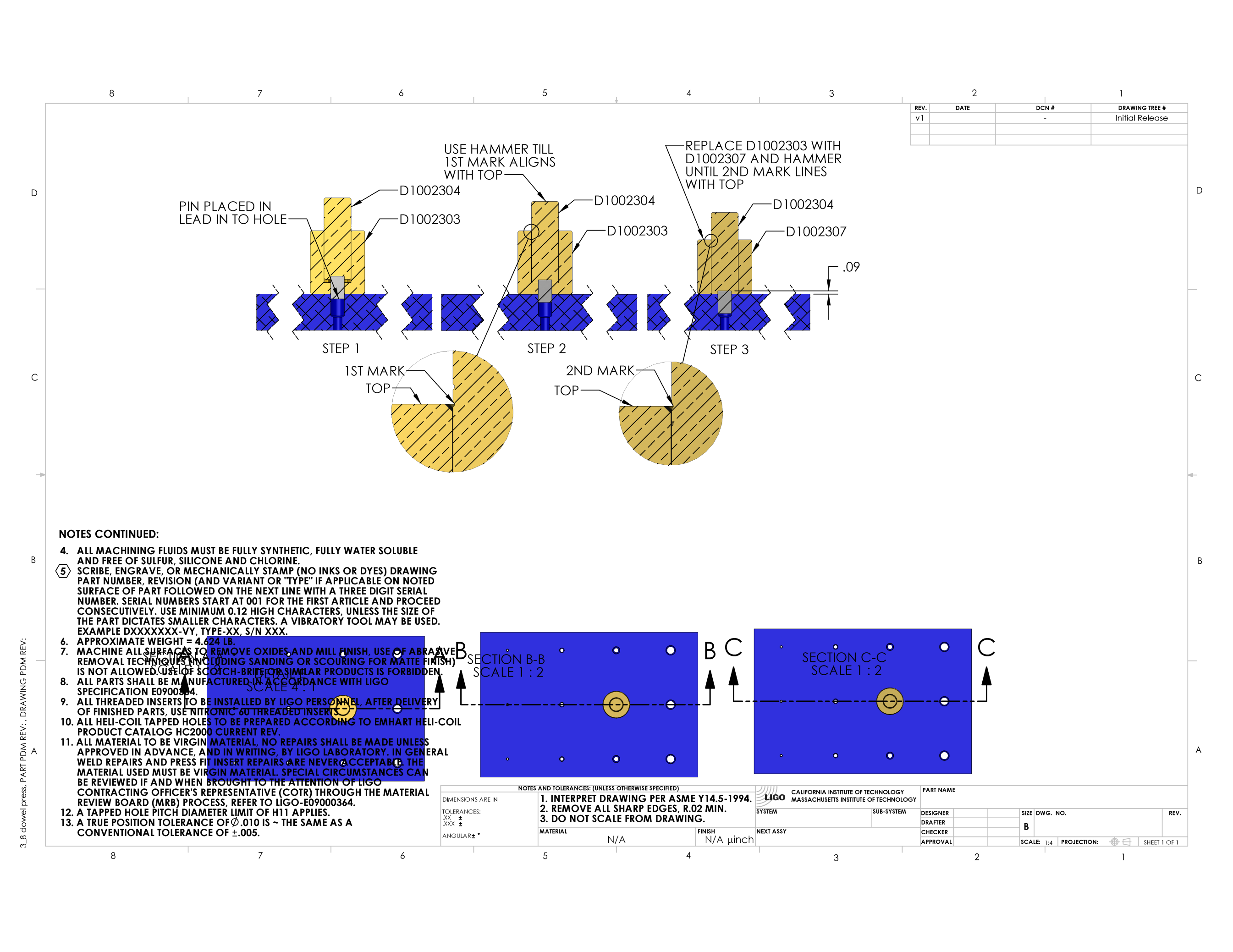                                                         Fig 1410. Insert 3/8 x 1" dowel pins Qty. 6 marked "A" as shown on Fig 12.1 and Qty 27 marked  #1 Fig 12.1. Press dowel per appendix  C for P/N and illustration for 3/8 x 1 dowel pin.11. Install 3/8-16 helicoils as shown in figure 15.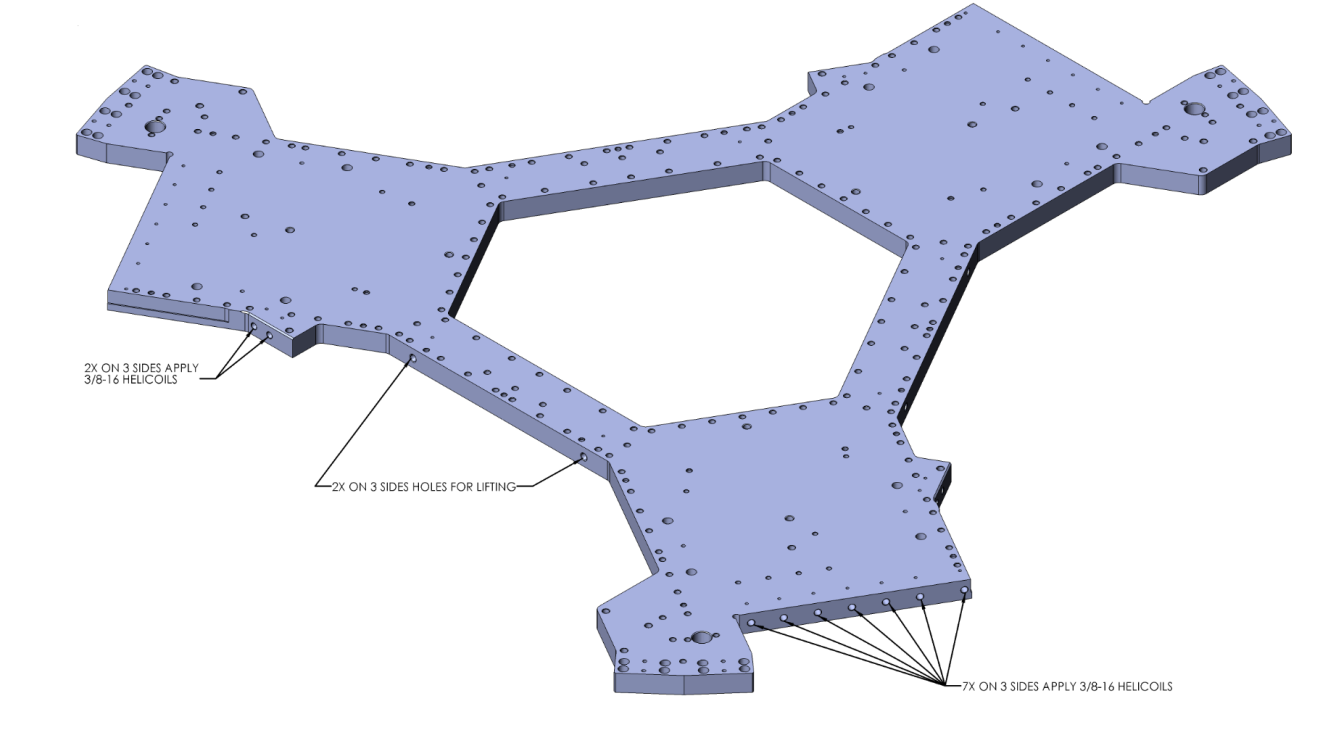 					   Fig 15                                            The large plate are now complete:The remainder of the parts may be completed using an arbor press for dowel insertion:Preparation of D0901499:1. Apply helicoils and dowel pins as shown Figure 16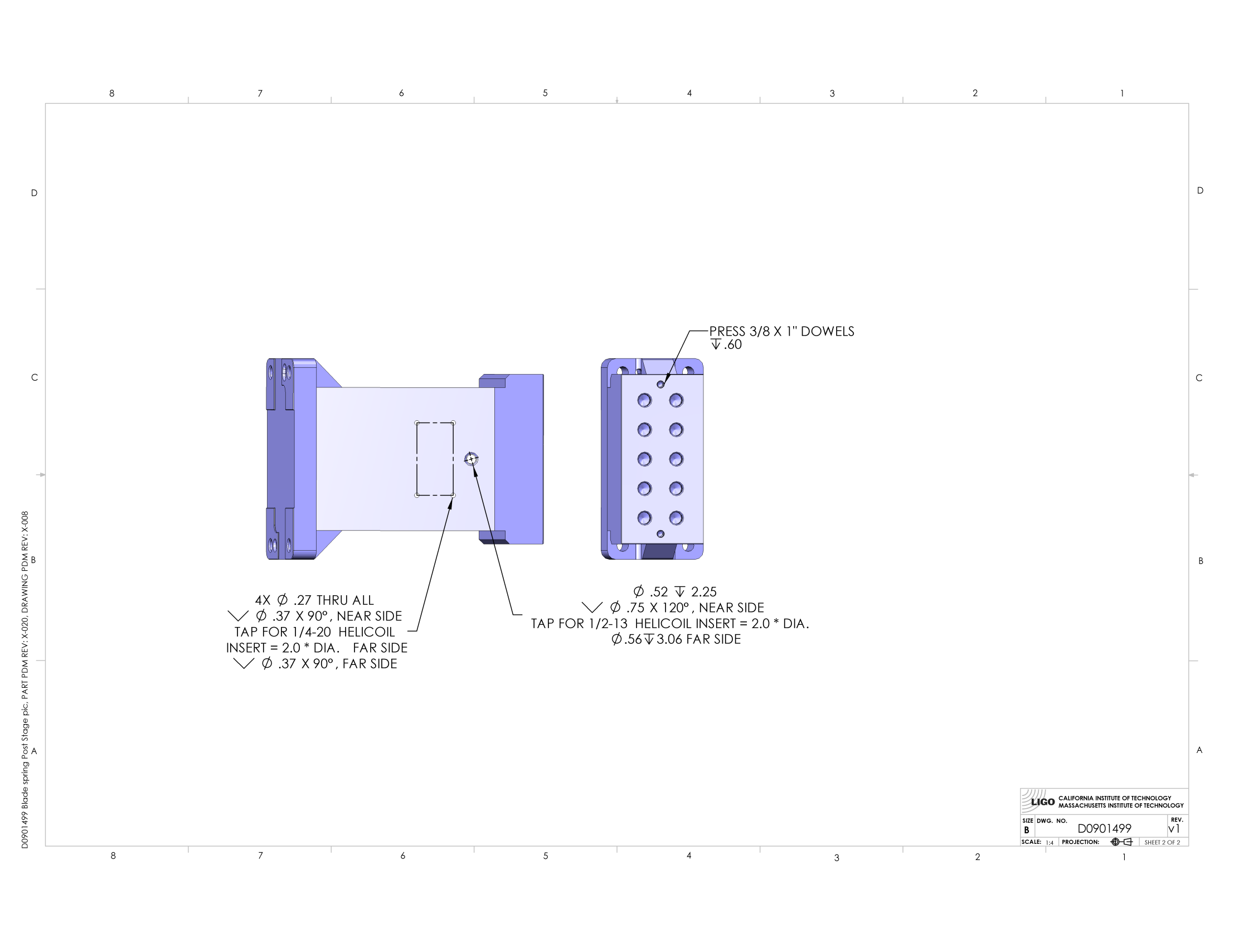                                                            Figure 16Preparation of D0901521:1. Apply helicoils and dowel pins as shown Figure 17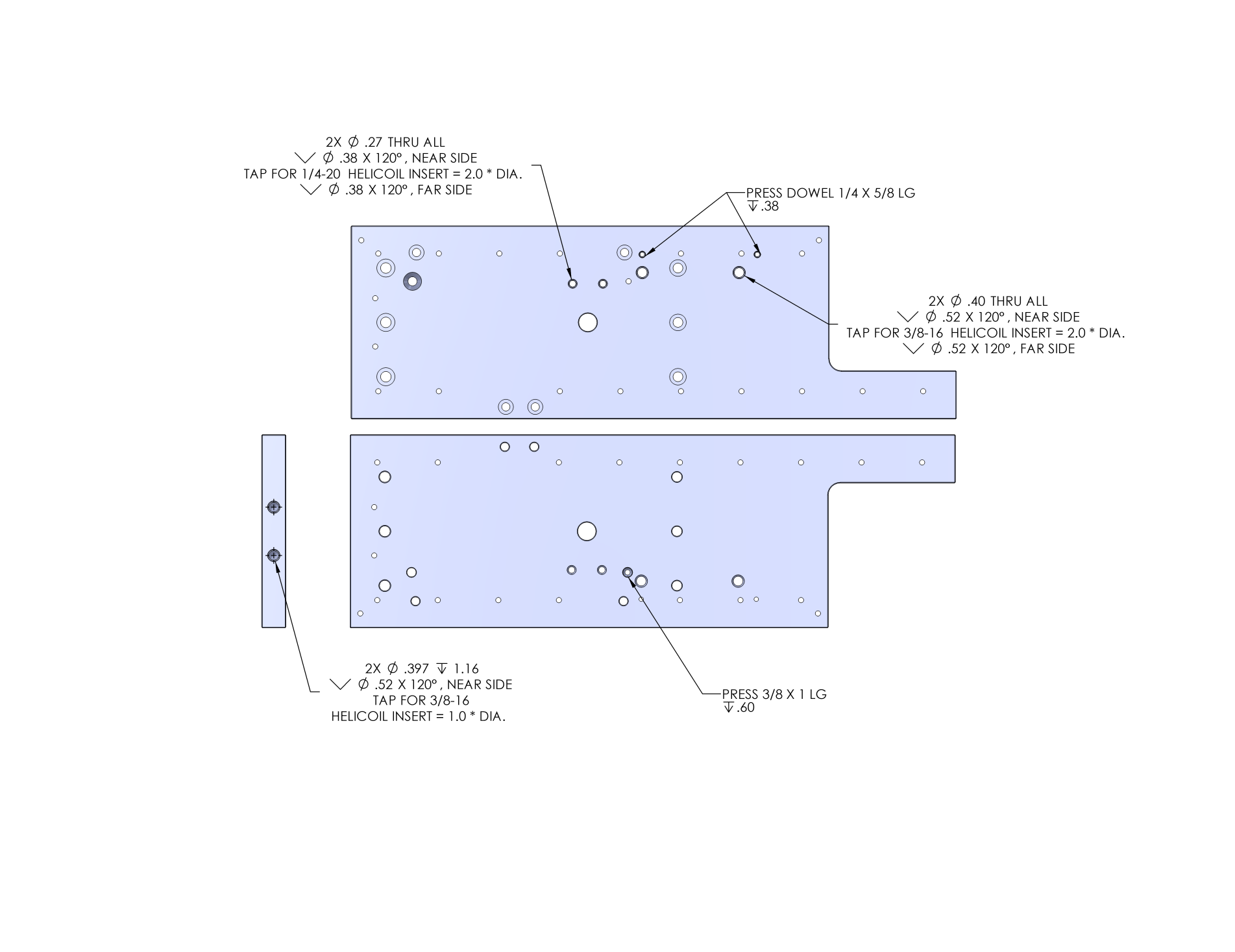                                                                  Figure 17Preparation of D0901522:1. Apply helicoils and dowel pins as shown Figure 18.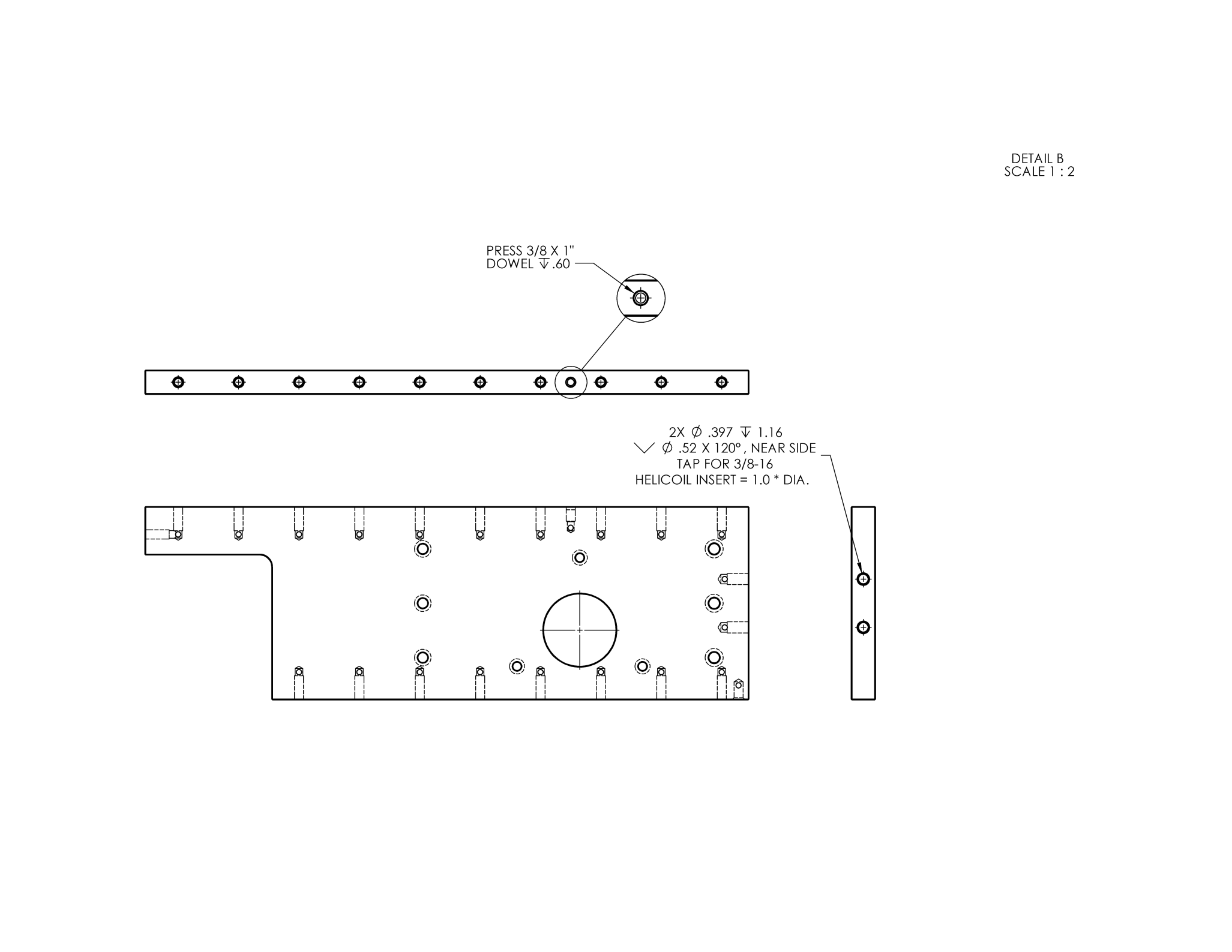                                                                                     Figure 18Preparation of D0901530:1. Apply dowel pins as shown Figure 19.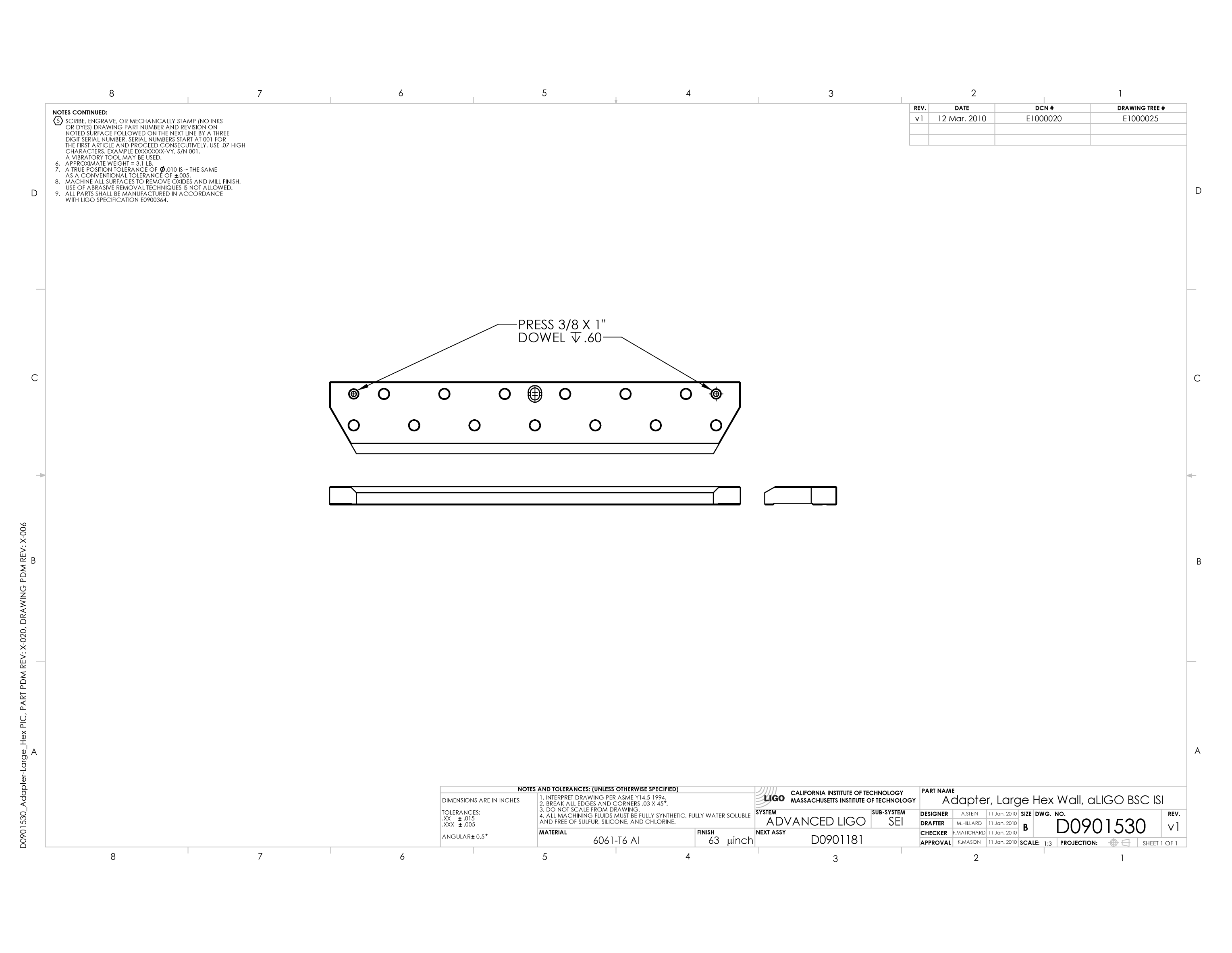                                                                              Figure 19Preparation of D0901531:1. Apply dowel pins as shown Figure 20.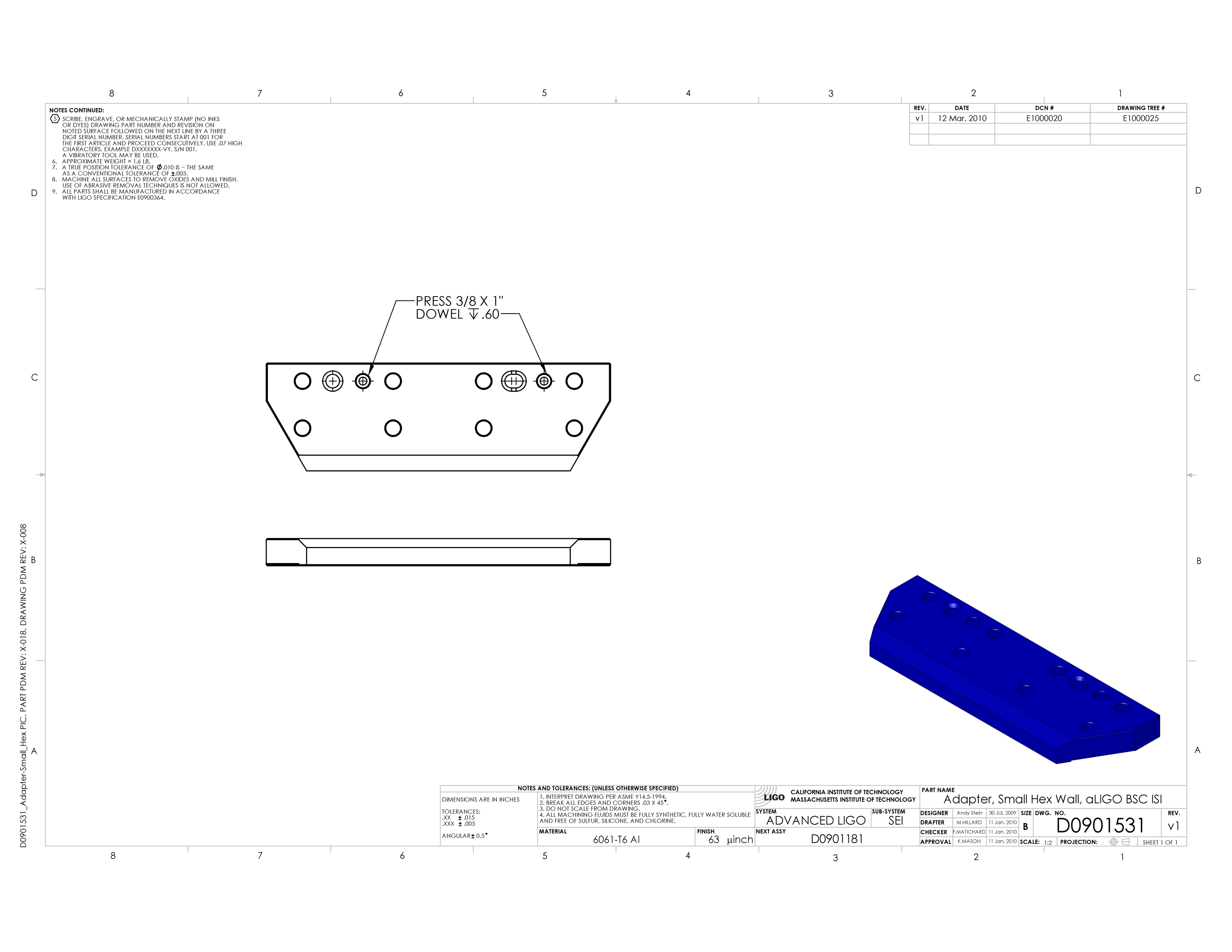                                                     Figure 20Preparation of D0901532:1. Apply dowel pins as shown Figure 21. Dowels must be inserted straight, they will extend out by 3 inches.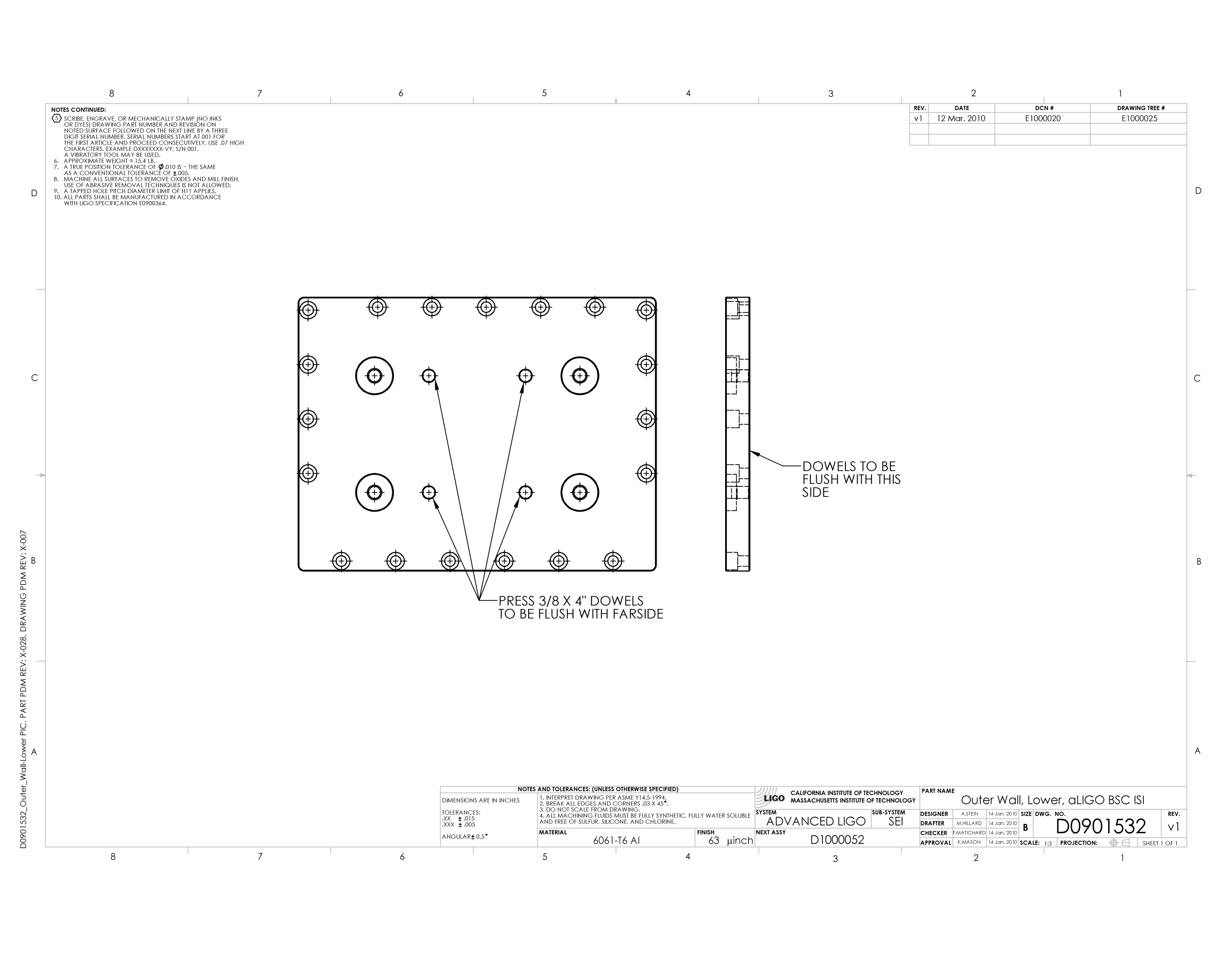                                                                        Figure 21Preparation of D0901533:1. Apply Helicoils and dowel pins as shown Figure 22. Dowels must be inserted straight, they will extend out by 3 inches.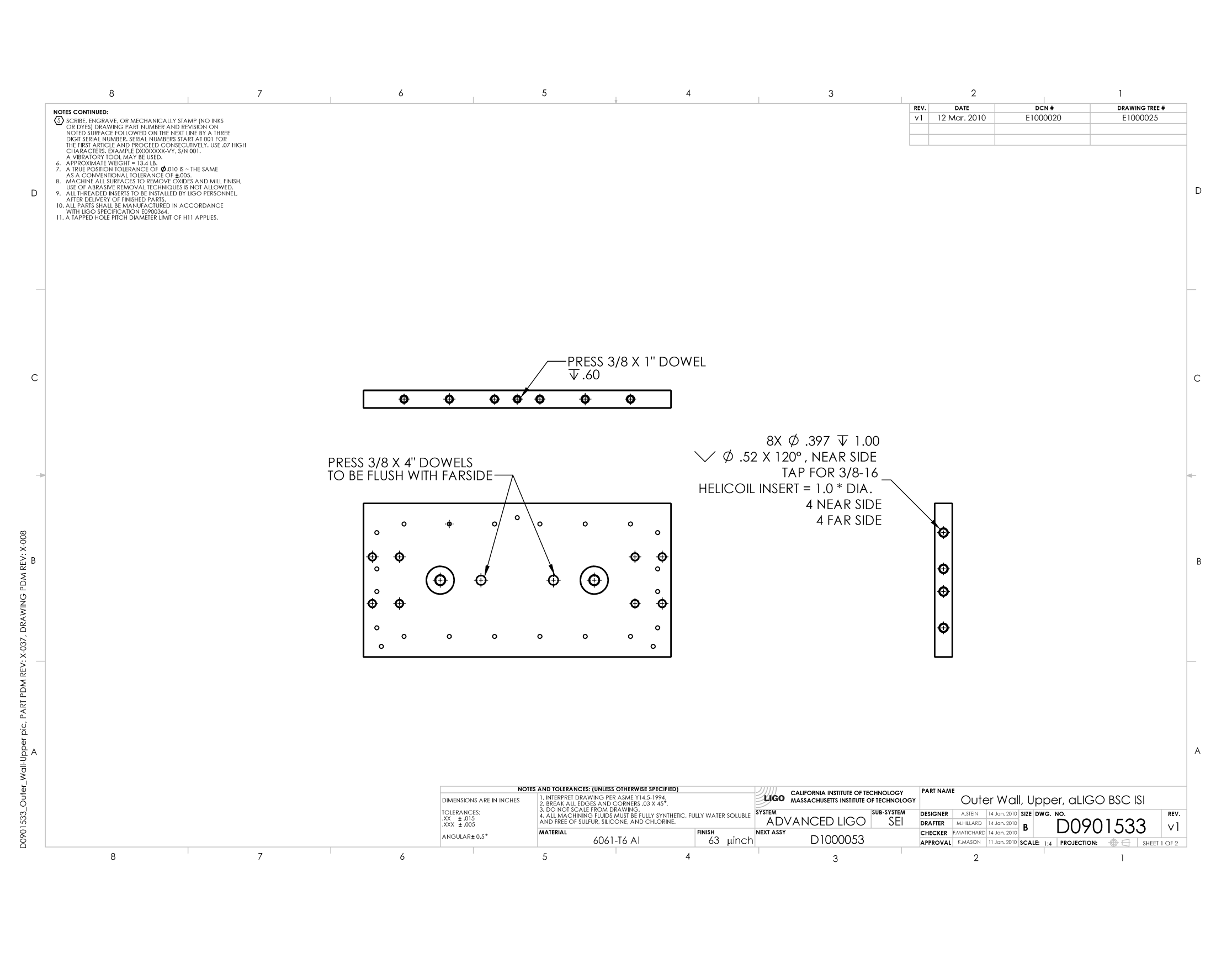                                                                          Figure 22Preparation of D0901535:1. Apply Helicoils and dowel pins as shown Figure 23. Note: insert dowels on side opposite counter bores.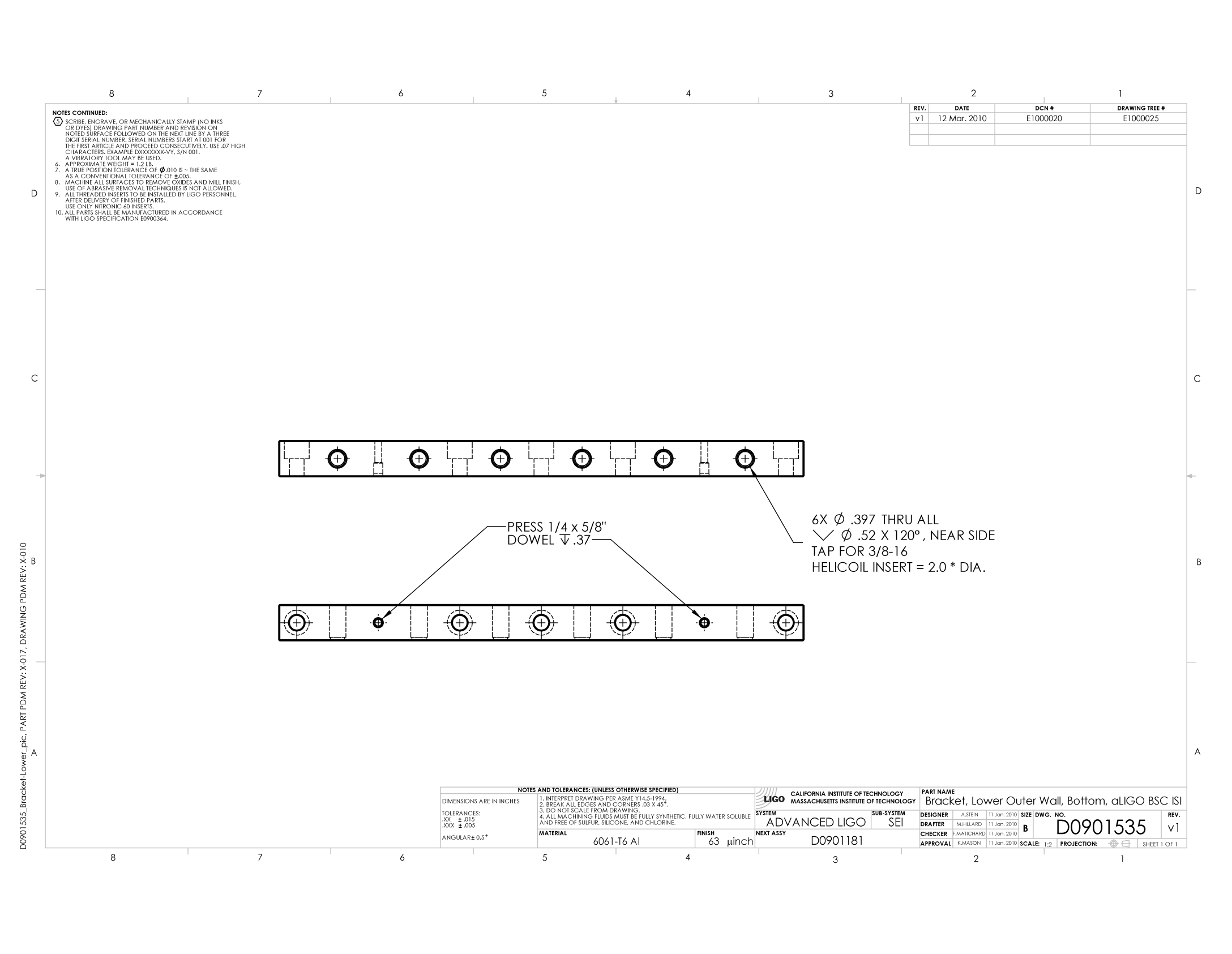                                                            Figure 23Preparation of D0901536:1. Apply Helicoils and dowel pins as shown Figure 24. Note: insert dowels on side opposite counter bores.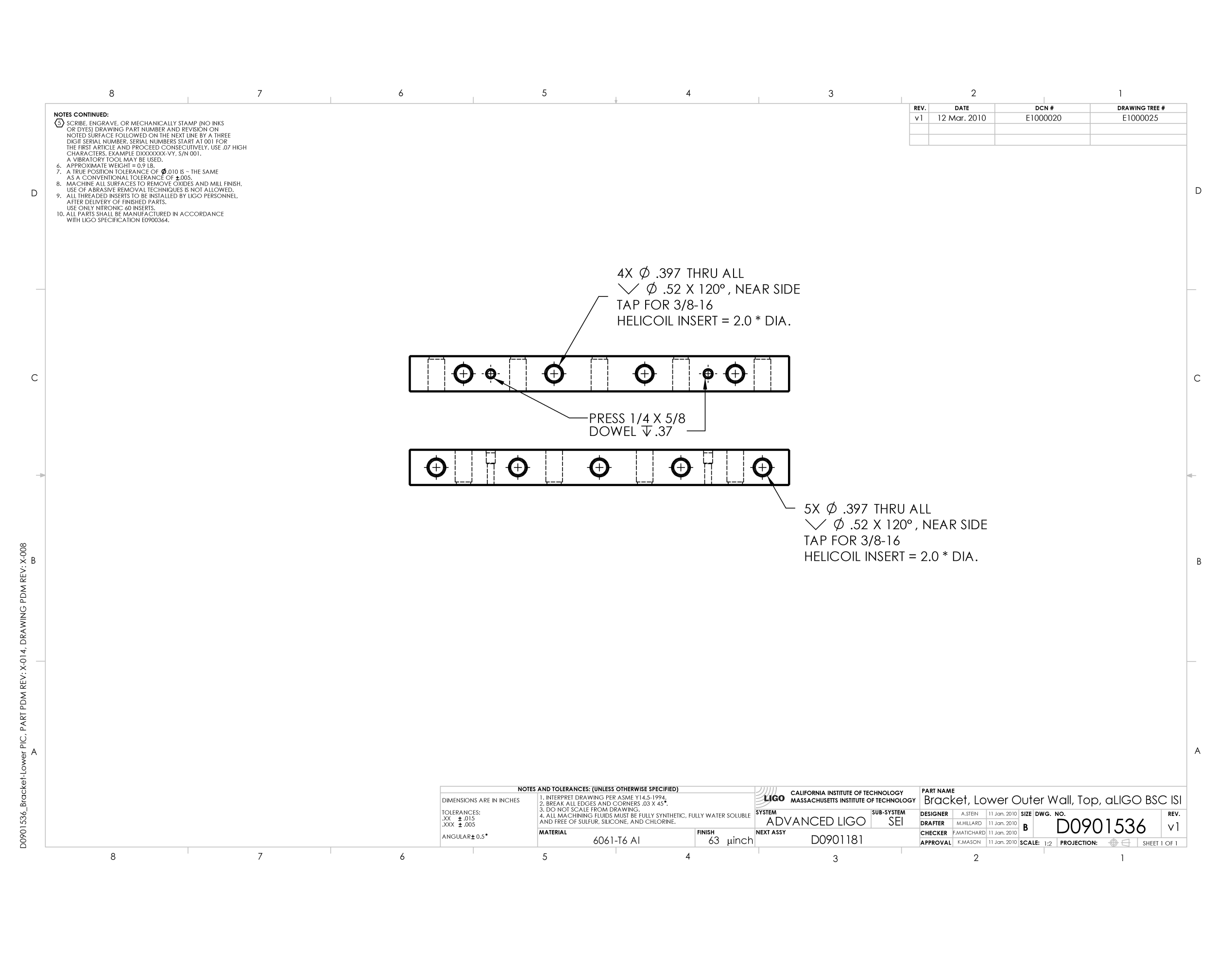                                                            Figure 24Preparation of D0901537:1. Apply Helicoils as shown Figure 25.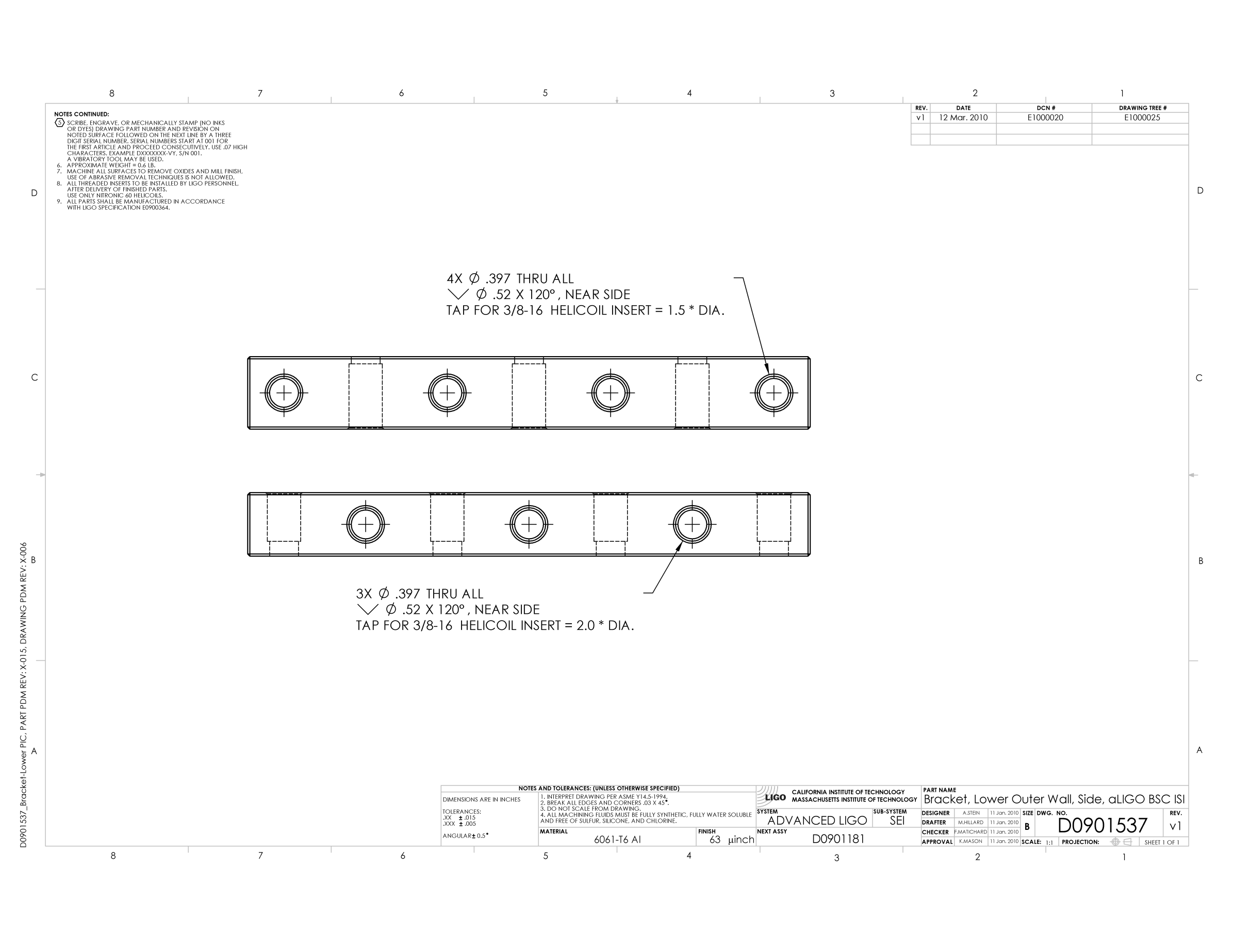                                                                     Figure 25Preparation of D0902274:1. Apply Helicoils and dowel pins as shown Figure 26. Note press depth of dowel.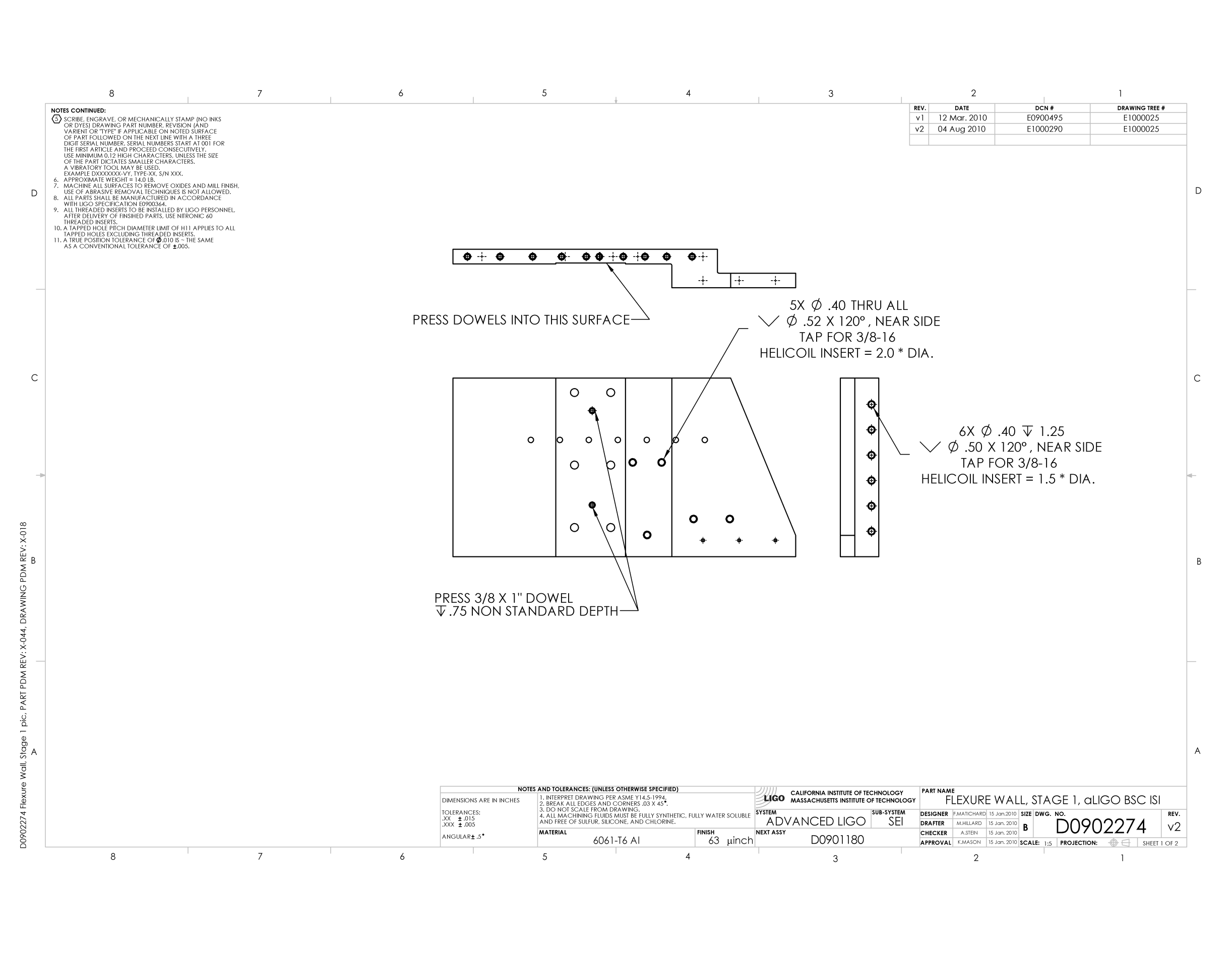                                                                             Figure 26Preparation of D0902276:1. Apply Helicoils  as shown Figure 27.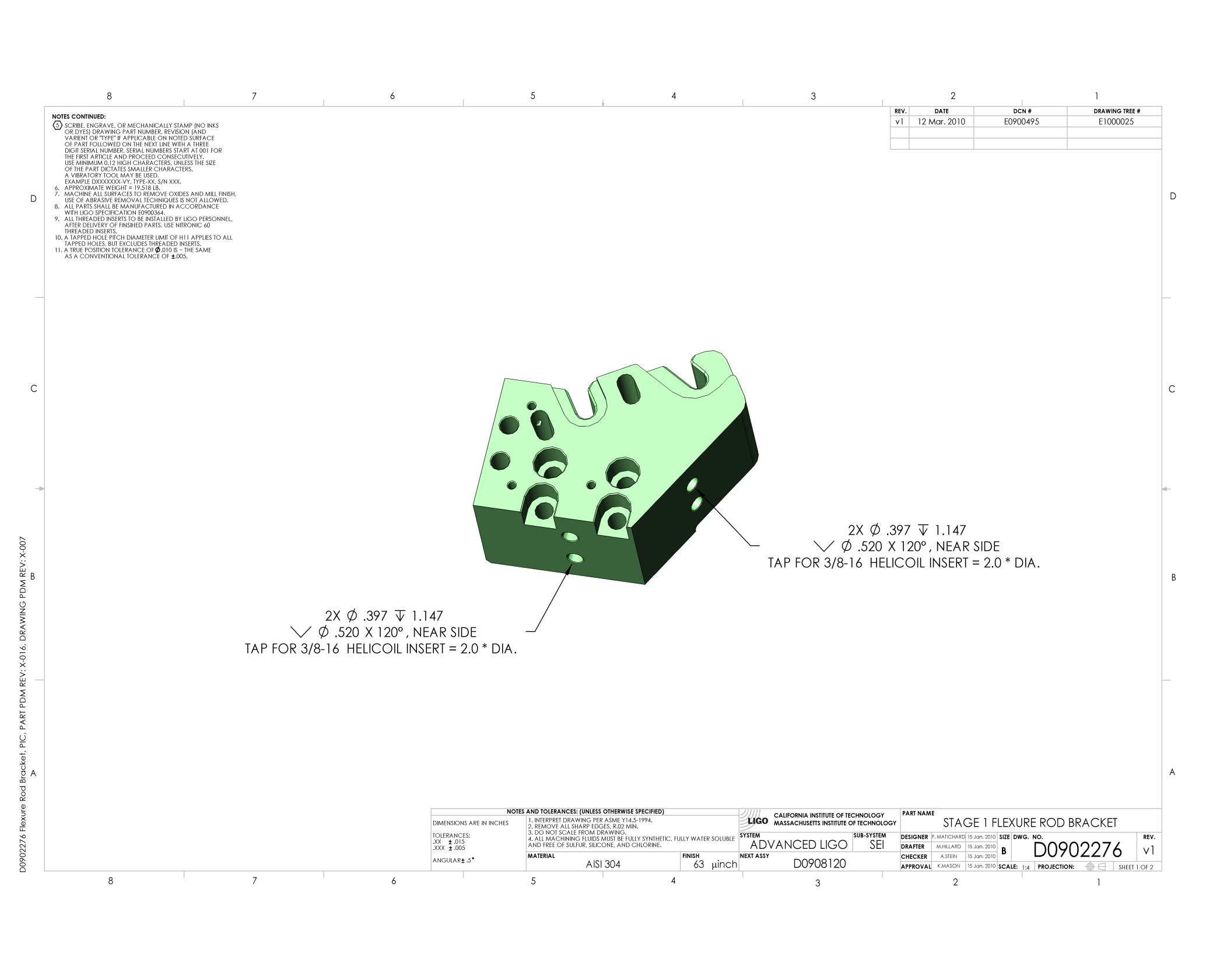                                                                              Figure 27Preparation of D0902277:1. Apply Helicoils and dowels as shown Figure 28. Note press depth of dowel pins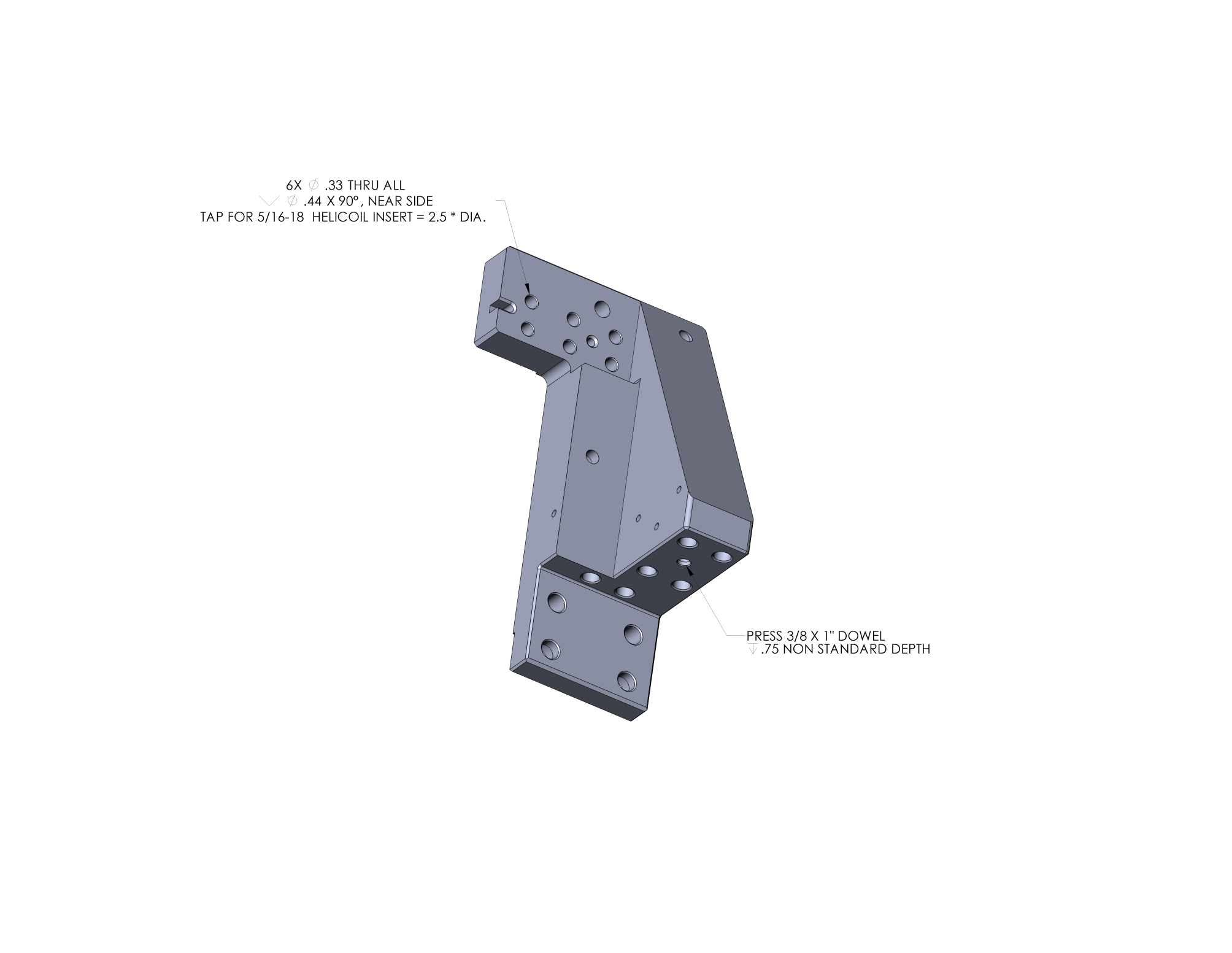                                                                               Figure 28Preparation of D0902278:1. Apply Helicoils and dowels as shown Figure 29. Note press depth of dowel pins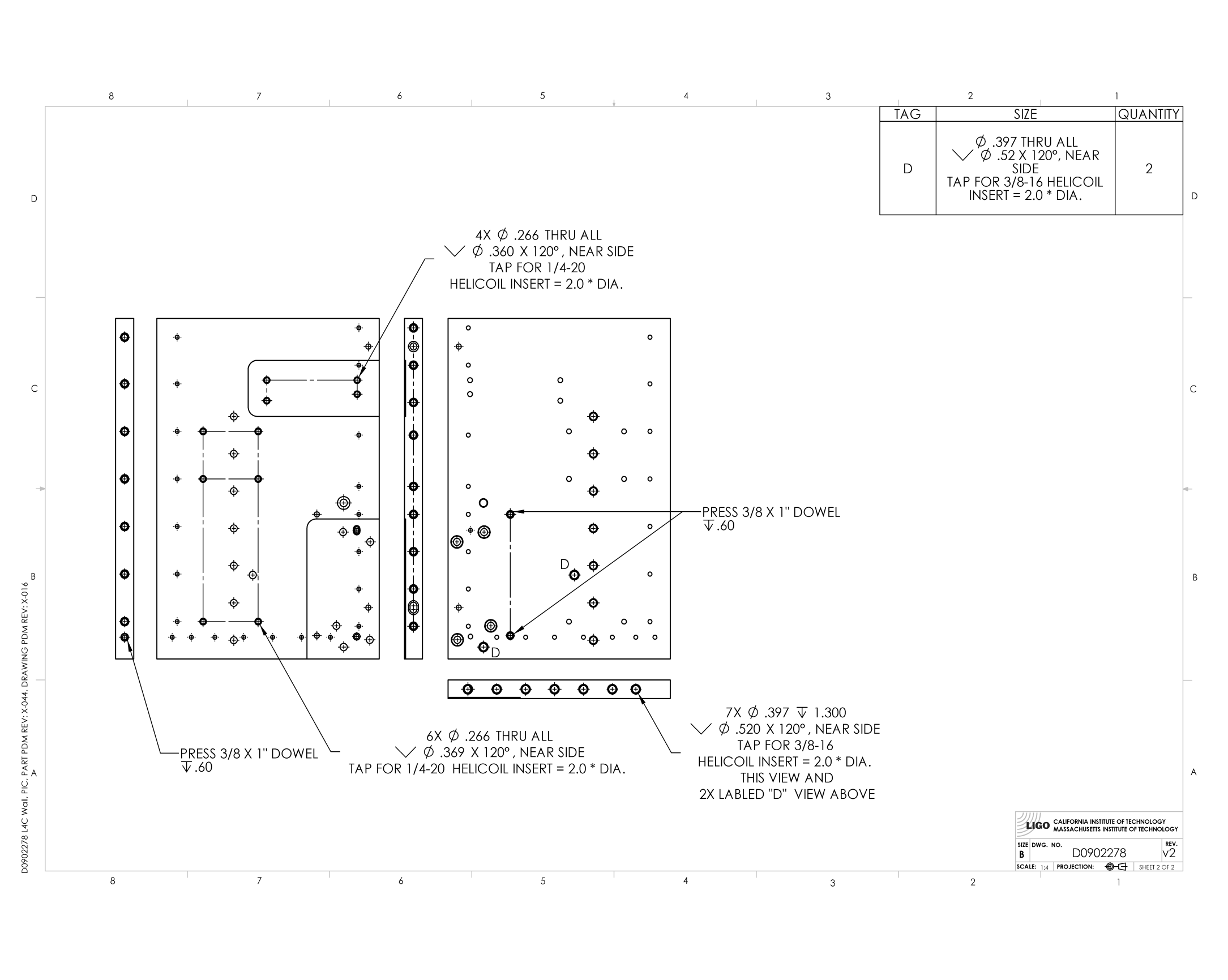                                                                          Figure 29Preparation of D0902281:1. Apply Helicoils and dowels as shown Figure 30. Note press depth of dowel pins and must be inserted straight.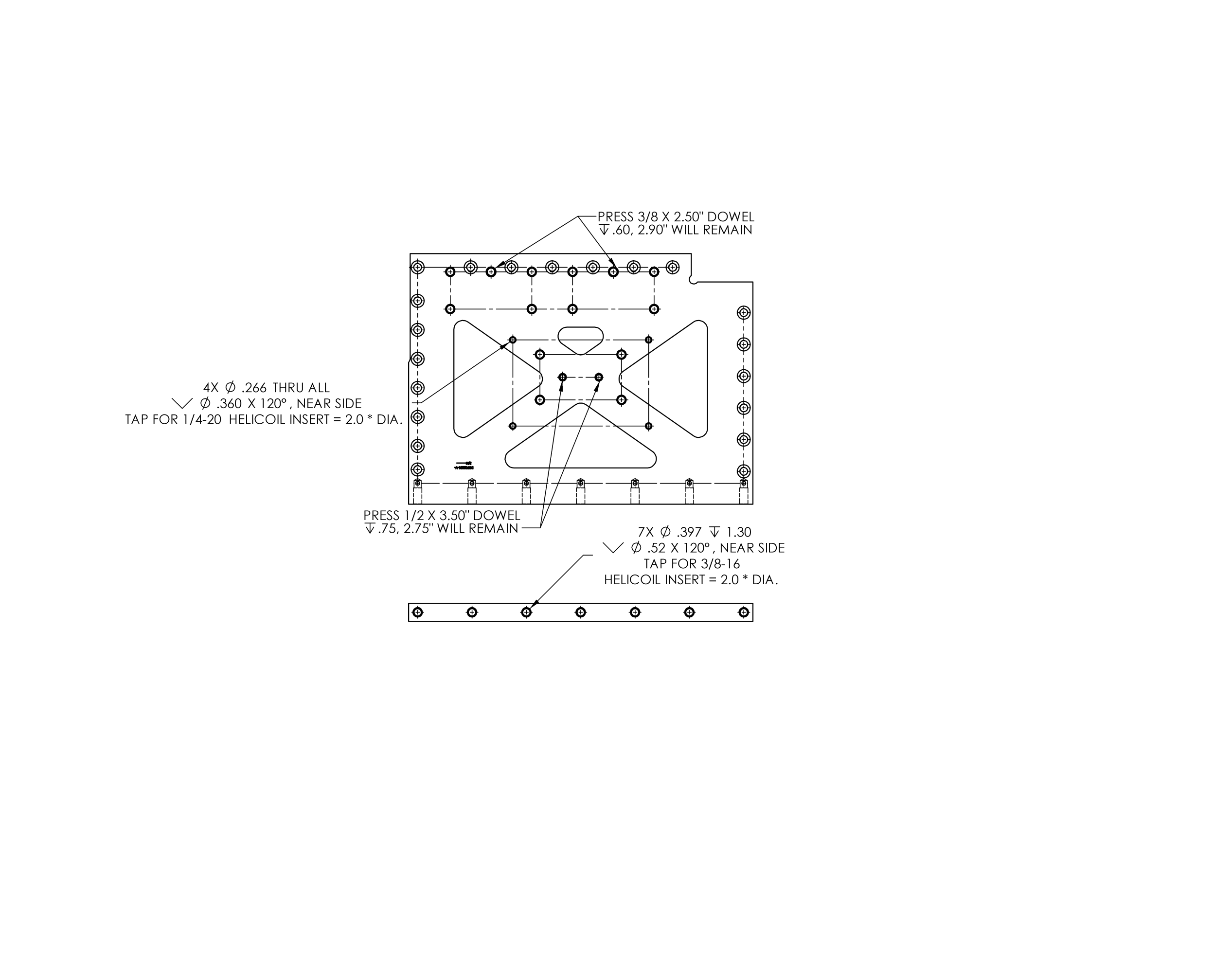                                                                             Figure 30Preparation of D0901554:1. Apply Helicoils as shown Figure 31.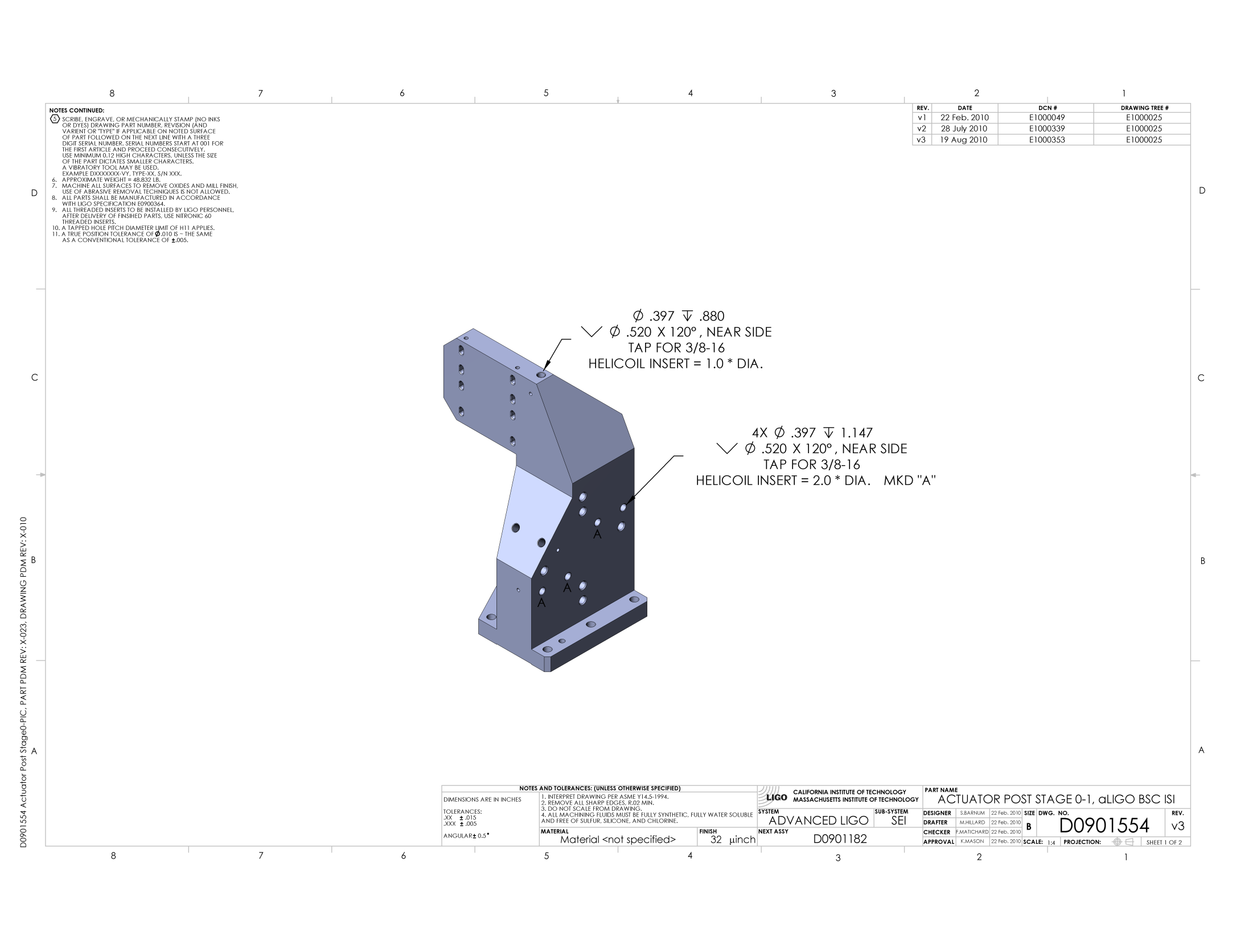                                        Figure 31Preparation of D1100564:1. Press dowel pins as shown in Figure 32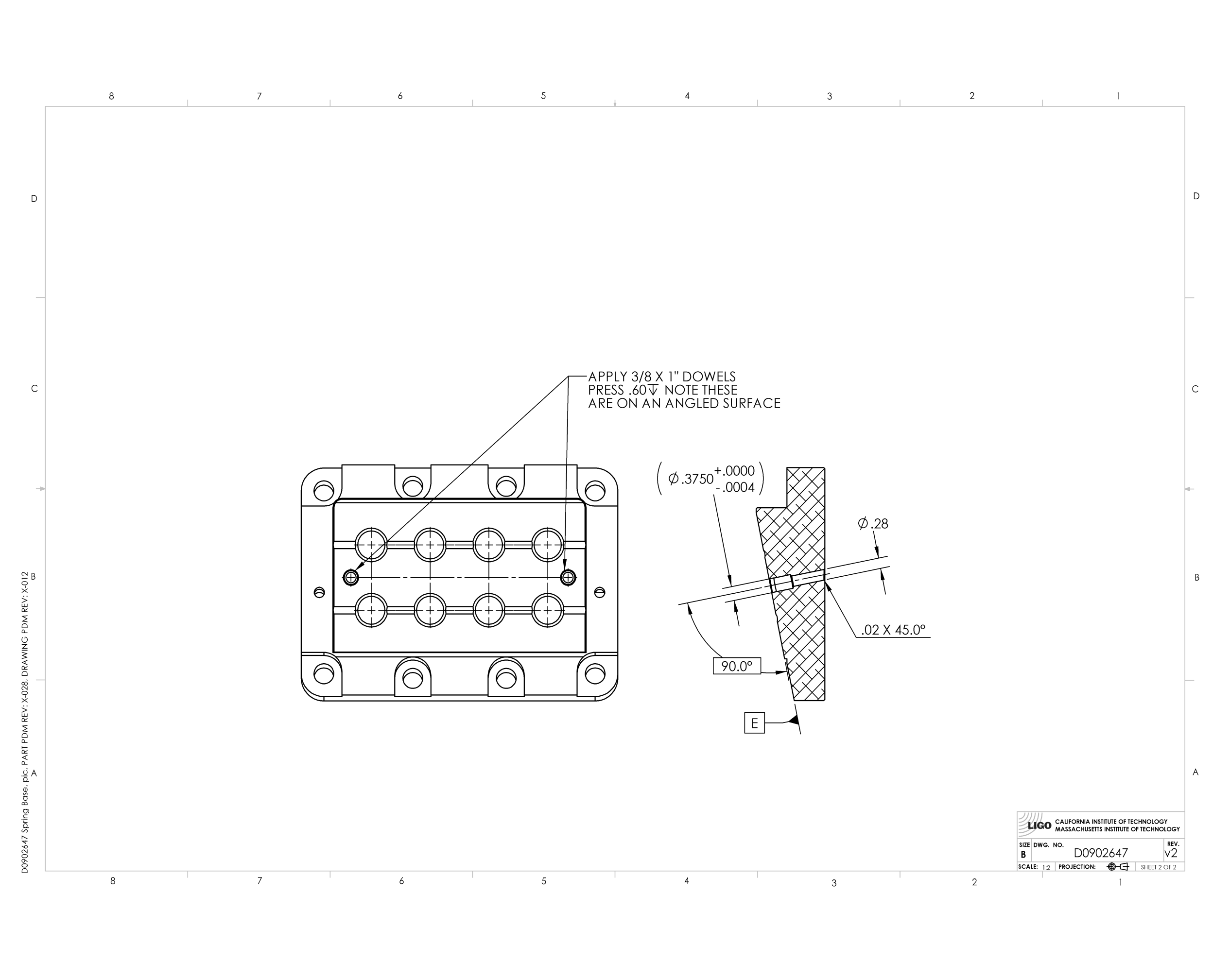                                                                        Figure 32Appendix C: helicoils and dowel pin insertion and required tooling for hammering technique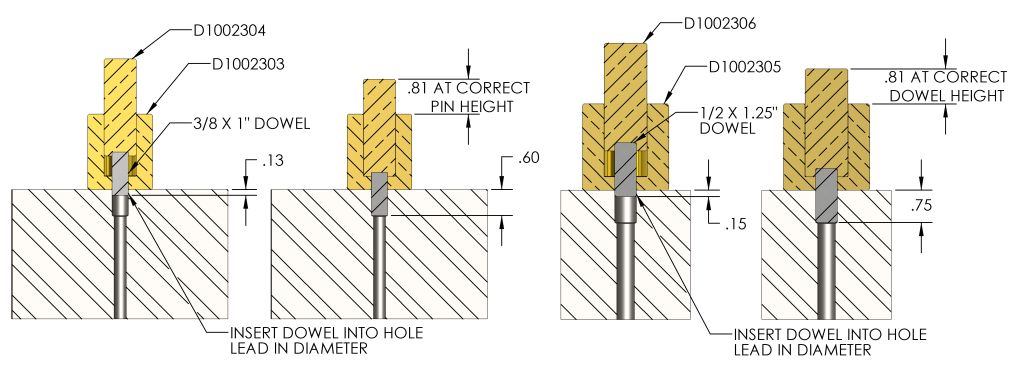 for 1/2 x 1.25 dowel pin insert as shown  Press dowel  .75 in deep (dowel should bottom out) and .50 in should remain above surface. NOTE D1002306 HAS 1 MARK THE DOWEL WILL BE PROPELY SEATED WHEN IT LINES UP WITH THE TOPfor 3/8 x 1.00 dowel pin insert as shown (dowel should bottom out) and .40 in should remain above surface NOTE D1002304 HAS 2 MARKS THE DOWEL WILL BE PROPELY SEATED WHEN THE FIRST MARK LINES UP WITH THE TOP.California Institute of TechnologyLIGO Project – MS 18-341200 E. California Blvd.Pasadena, CA 91125Phone (626) 395-2129Fax (626) 304-9834E-mail: info@ligo.caltech.eduMassachusetts Institute of TechnologyLIGO Project – NW22-295Phone (617) 253-4824Fax (617) 253-7014E-mail: info@ligo.mit.eduLIGO  ObservatoryMail Stop S9-02Phone 509-372-8106Fax 509-372-8137LIGO  ObservatoryPhone 225-686-3100Fax 225-686-7189